
QuickLinks -- Click here to rapidly navigate through this document UNITED STATES
SECURITIES AND EXCHANGE COMMISSION
Washington, D.C. 20549 Form 6-K REPORT OF FOREIGN PRIVATE ISSUER PURSUANT TO RULE 13a-16 OR 15d-16 UNDER THE SECURITIES EXCHANGE ACT OF 1934 For the month of November, 2013. Commission File Number AGNICO EAGLE MINES LIMITED
(Translation of registrant's name into English) 145 King Street East, Suite 400, Toronto, Ontario M5C 2Y7
(Address of principal executive office) Indicate by check mark whether the registrant files or will file annual reports under cover of Form 20-F or Form 40-F. Indicate by check mark if the registrant is submitting the Form 6-K in paper as permitted by Regulation S-T Rule 101 (b)(1): Note: Regulation S-T Rule 101 (b)(1) only permits the submission in paper of a Form 6-K if submitted solely to provide an attached annual report to security holders. Indicate by check mark if the registrant is submitting the Form 6-K in paper as permitted by Regulation S-T Rule 101 (b)(7): Note: Regulation S-T Rule 101(b)(7) only permits the submission in paper of a Form 6-K if submitted to furnish a report or other document that the registrant foreign private issuer must furnish and make public under the laws of the jurisdiction in which the registrant is incorporated, domiciled or legally organized (the registrant's "home country"), or under the rules of the home country exchange on which the registrant's securities are traded, as long as the report or other document is not a press release, is not required to be and has not been distributed to the registrant's security holders, and, if discussing a material event, has already been the subject of a Form 6-K submission or other Commission filing on EDGAR. Indicate by check mark whether the registrant by furnishing the information contained in this Form is also thereby furnishing the information to the Commission pursuant to Rule 12g3-2(b) under the Securities Exchange Act of 1934. If "Yes" is marked, indicate below the file number assigned to the registrant in connection with Rule 12g3-2(b) : 82-                             . 
EXHIBITS 
SIGNATURES         Pursuant to the requirements of the Securities Exchange Act of 1934, the registrant has duly caused this report to be signed on its behalf by the undersigned, thereunto duly authorized. Exhibit Number 99.1 submitted with this Form 6-K is hereby incorporated by reference into Agnico Eagle Mines Limited's registration statements on Form F-10 (Reg. No. 333-174751), Form S-8 (Reg. Nos. 333-130339 and 333-152004) and Form F-3D (Reg. No. 333-183723). 
QuickLinksEXHIBITS
SIGNATURES
QuickLinks -- Click here to rapidly navigate through this document 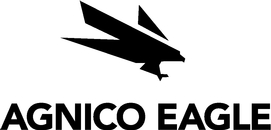 
Third Quarter Report 2013 
AGNICO EAGLE MINES LIMITED

MANAGEMENT'S DISCUSSION AND ANALYSIS

(Prepared in accordance with United States GAAP)
for the three and nine months ended September 30, 2013         This Management's Discussion and Analysis ("MD&A") dated November 8, 2013 of Agnico Eagle Mines Limited ("Agnico Eagle" or the "Company") should be read in conjunction with the Company's interim unaudited consolidated financial statements for the three and nine months ended September 30, 2013, prepared in accordance with United States generally accepted accounting principles ("US GAAP"). This MD&A should also be read in conjunction with the MD&A and consolidated financial statements included in the Company's Annual Report on Form 20-F for the year ended December 31, 2012 (the "Form 20-F"). The interim unaudited consolidated financial statements and MD&A are presented in United States dollars ("US dollars", "$" or "US$") and all units of measurement are expressed in metric, unless otherwise specified. Certain information in this MD&A is presented in Canadian dollars ("C$") or European Union euros ("Euro" or "€"). Additional information relating to the Company, including critical accounting estimates and risk factors in the Form 20-F, is available on the Canadian Securities Administrators' (the "CSA") SEDAR website at www.sedar.com. Business Overview         Agnico Eagle is a gold mining company with mining operations in Canada, Mexico and Finland, and exploration activities in Canada, Europe, Latin America and the United States. Agnico Eagle earns a significant proportion of its revenue and cash flow from the production and sale of gold in both dore bar and concentrate form. The remainder of revenue and cash flow is generated by the production and sale of byproduct metals, including silver, zinc, copper and lead. Since its incorporation in 1972, Agnico Eagle's policy has been not to sell forward its future gold production.         Agnico Eagle has evolved from operating two Canadian gold mines in 2008 to an international gold mining company operating five gold mines in the third quarter of 2013. Each mine is located in what the Company believes to be a politically stable country that is supportive of the mining industry. The political stability of the regions in which Agnico Eagle operates helps to provide confidence in its current and future prospects and profitability. This is important for Agnico Eagle as it believes that many of its new mines and recently acquired mining projects have long-term mining potential. Financial and Operating Results Balance Sheet Review         Total assets at September 30, 2013 of $5,440.1 million increased by 3.5% compared with December 31, 2012 total assets of $5,256.1 million. Cash and cash equivalents amounted to $112.1 million at September 30, 2013, down from $298.1 million at December 31, 2012 due primarily to lower average realized gold prices during the period. Available-for-sale securities increased from $44.7 million at December 31, 2012 to $83.1 million at September 30, 2013 due primarily to $47.8 million in new investments, offset partially by $28.6 million in impairments recorded during the period. Long-term ore in stockpile declined by 40.8% to $19.4 million at September 30, 2013 compared with December 31, 2012 due primarily to stockpile drawdowns at the Meadowbank mine. Goodwill increased by $6.1 million between December 31, 2012 and September 30, 2013 due to the acquisition of Urastar Gold Corp. on May 16, 2013. Property, plant and mine development increased by $244.3 million to $4,311.7 million at September 30, 2013 compared with December 31, 2012 due primarily to increases in construction in progress at the La India project, Goldex mine M and E Zones and Meliadine project.         The Company has analyzed its operating mines and development projects for impairment as of September 30, 2013 and concluded that no impairment charges were required. If the spot price of gold remains persistently low and the expectations of future realizable gold prices are lowered from current expectations, there is a possibility of future impairment charges to the Company's mining assets.         Total liabilities increased to $1,980.6 million at September 30, 2013 from $1,845.9 million at December 31, 2012 due primarily to an increase in the outstanding balance under the Credit Facility from $30.0 million at 1December 31, 2012 to $150.0 million at September 30, 2013 and a $47.2 million increase in accounts payable and accrued liabilities, offset partially by the payment of $37.9 million recorded as dividends payable at December 31, 2012. Fair Value of Derivative Financial Instruments         The Company occasionally enters into contracts to limit the risk associated with decreased byproduct metal prices, increased foreign currency costs (including capital expenditures) and input costs. The contracts act as economic hedges of underlying exposures and are not held for speculative purposes. Agnico Eagle does not use complex derivative contracts to hedge exposures. The fair value of the Company's derivative financial instruments is outlined in the financial instruments note to the interim unaudited consolidated financial statements. Results of Operations         Agnico Eagle reported net income of $47.3 million, or $0.27 per share, in the third quarter of 2013 compared with net income of $106.3 million, or $0.62 per share, in the third quarter of 2012. In the third quarter of 2013, the operating margin (revenue from mining operations less production costs) decreased to $212.8 million from $315.4 million in the third quarter of 2012 due primarily to a 21.4% decrease in the average realized price of gold and a 5.1% increase in production costs. Gold production increased 10.1% to 315,828 ounces in the third quarter of 2013 compared with 286,971 ounces in the third quarter of 2012 due primarily to higher gold grade at the Meadowbank mine and an increase in tonnes processed at the Kittila mine between periods. Cash provided by operating activities amounted to $81.0 million in the third quarter of 2013 compared with $199.5 million in the third quarter of 2012. Total weighted average cash costs per ounce of gold produced amounted to $591 in the third quarter of 2013 compared with $556 in the third quarter of 2012.         In the first nine months of 2013, Agnico Eagle reported net income of $46.8 million, or $0.27 per share compared with net income of $228.1 million, or $1.33 per share, in the first nine months of 2012. The operating margin (revenue from mining operations less production costs) decreased to $513.6 million in the first nine months of 2013 from $813.0 million in the first nine months of 2012 due primarily to a 14.6% decrease in the average realized price of gold, a 3.8% decrease in gold production and a 4.9% increase in production costs. Gold production decreased to 776,892 ounces in the first nine months of 2013 compared with 807,276 ounces in the first nine months of 2012 due primarily to the Kittila mine's extended mill shutdown to facilitate the relining of its autoclave during the third quarter of 2013 and the temporary suspension of active leaching at the Creston Mascota deposit at Pinos Altos during the first quarter of 2013. Cash provided by operating activities amounted to $302.4 million in the first nine months of 2013 compared with $590.0 million in the first nine months of 2012. Total weighted average cash costs per ounce of gold produced amounted to $691 in the first nine months of 2013 compared with $602 in the first nine months of 2012. 2        The table below summarizes variances in the key drivers of net income for the three and nine months ended September 30, 2013 compared with the three and nine months ended September 30, 2012: Three Months Ended September 30, 2013 vs. Three Months Ended September 30, 2012         In the third quarter of 2013, revenues from mining operations decreased to $444.3 million from $535.8 million in the third quarter of 2012 due primarily to a 21.4% decrease in the average realized price of gold between periods. Gold production increased by 10.1% in the third quarter of 2013 compared with the third quarter of 2012 due primarily to higher gold grades at the Meadowbank mine and improved throughput at the Kittila mine.         In the third quarter of 2013, total weighted average cash costs per ounce of gold produced increased to $591 from $556 in the third quarter of 2012 and production costs increased to $231.5 million in the third quarter of 2013 from $220.4 million in the third quarter of 2012. The increase in total weighted average cash costs per ounce of gold produced in the third quarter of 2013 was largely attributable to lower net byproduct revenue credits at the LaRonde and Pinos Altos mines and decreased production at the Creston Mascota deposit at Pinos Altos.         Exploration and corporate development expenses amounted to $15.6 million in the third quarter of 2013 compared with $36.0 million in the third quarter of 2012 due primarily to expenditures associated with the La India project and the Goldex mine M and E zones meeting the criteria for capitalization in 2013. Expenditures associated with the La India project and the Goldex mine M and E Zones were expensed in the third quarter of 2012.         An impairment loss on certain available-for-sale securities of $0.3 million was recorded as at September 30, 2013 compared with $0.6 million as at September 30, 2012. Impairment loss evaluations of available-for-sale securities are based on the severity and duration of their individual unrealized loss positions.         During the third quarter of 2013, there was a non-cash foreign currency translation loss of $6.5 million mainly attributable to the strengthening of the Canadian dollar, European Union euro and Mexican peso versus the US dollar at September 30, 2013 relative to June 30, 2013. A non-cash foreign currency translation loss of $16.3 million was recorded during the comparative third quarter of 2012.         In the third quarter of 2013, the Company had an effective tax rate of 40.0% compared with 30.2% in the third quarter of 2012. The increase in the Company's effective tax rate was largely due to the increase in the 3impact of non-deductible expenses for tax purposes due to the significant decrease in pre-tax income and the relative distribution in the level of income in the Company's operating jurisdictions.         There are a number of factors that can significantly impact the Company's effective tax rate including varying rates in different jurisdictions, the non-recognition of tax assets, mining allowances, foreign currency exchange rate movements, changes in tax laws, the impact of specific transactions and assessments, and the relative distribution of income in the Company's operating jurisdictions. Due to the number of factors that can potentially impact the effective tax rate and the sensitivity of the tax provision to these factors, the Company's effective tax rate is expected to fluctuate in future periods. Nine Months Ended September 30, 2013 vs. Nine Months Ended September 30, 2012         In the first nine months of 2013, revenues from mining operations decreased to $1,201.2 million from $1,468.3 million in the first nine months of 2012 due primarily to a 14.6% decrease in the average realized price of gold. Gold production decreased by 3.8% in the first nine months of 2013 compared with the first nine months of 2012 due primarily to the extended mill shutdown at the Kittila mine in the third quarter of 2013 and the suspension of active leaching at the Creston Mascota deposit at Pinos Altos in the first quarter of 2013, offset partially by increased production at the Meadowbank mine due to higher gold grades.         In the first nine months of 2013, total weighted average cash costs per ounce of gold produced increased to $691 from $602 in the first nine months of 2012 and production costs increased to $687.5 million in first nine months of 2013 from $655.3 million in the first nine months of 2012. The increase in total weighted average cash costs per ounce of gold produced in the first nine months of 2013 was largely attributable to lower net byproduct revenue credits at the LaRonde and Pinos Altos mines and decreased production at the Creston Mascota deposit at Pinos Altos.         Exploration and corporate development expenses amounted to $35.4 million in the first nine months of 2013 compared with $93.4 million in the first nine months of 2012 due primarily to expenditures associated with the La India project and the Goldex mine M and E zones meeting the criteria for capitalization in 2013. Expenditures associated with the La India project and the Goldex mine M and E Zones were expensed in the first nine months of 2012.         Impairment losses on certain available-for-sale securities of $28.6 million were recorded in the first nine months of 2013 compared with $12.2 million in the first nine months of 2012.         During the first nine months of 2013, there was a non-cash foreign currency translation gain of $1.0 million mainly attributable to the weakening of the Canadian dollar and Mexican peso versus the US dollar at September 30, 2013 relative to December 31, 2012. A non-cash foreign currency translation loss of $20.8 million was recorded during the comparative first nine months of 2012.         In the first nine months of 2013, the company had an effective tax rate of 55.0% compared with 32.3% in the first nine months of 2012. The increase in the Company's effective tax rate was largely due to the increase in the impact of non-deductible expenses for tax purposes due to the significant decrease in pre-tax income and the relative distribution in the level of income in the Company's operating jurisdictions. Canada  LaRonde mine         At the LaRonde mine, gold production increased 11.8% to 45,253 ounces in the third quarter of 2013 compared with 40,477 ounces in the third quarter of 2012 due primarily to higher gold grade and improved mill recoveries. Production costs at the LaRonde mine were $57.3 million in the third quarter of 2013, an increase of 6.3% compared with production costs of $53.9 million in the third quarter of 2012 driven primarily by increased gold production.         Gold production increased 5.2% to 130,445 ounces in the first nine months of 2013 compared with 123,964 ounces in the first nine months of 2012 due primarily to higher gold grade and improved mill recoveries. Production costs at the LaRonde mine were $175.8 million in the first nine months of 2013, an increase of 4.9% compared with production costs of $167.5 million in the first nine months of 2012 driven primarily by increased gold production. 4Canada  Goldex mine         On October 19, 2011, the Company suspended mining operations and gold production at the Goldex mine due to geotechnical concerns with the rock above the mining horizon of the Goldex Extension Zone ("GEZ"). As of September 30, 2011, Agnico Eagle wrote down its investment in the Goldex mine (net of expected residual value) and its underground ore stockpile. All of the remaining 1.6 million ounces of proven and probable reserves at the Goldex mine, other than ore stockpiled on surface, were reclassified as mineral resources. An environmental remediation liability was recorded as of September 30, 2011 reflecting anticipated costs of remediation. The Goldex mill completed processing feed from the remaining surface stockpile in October of 2011.         During the three and nine months ended September 30, 2013, the Company incurred $2.8 million and $8.4 million in remediation costs, respectively, that were applied against the environmental remediation liability recognized in 2011. During the three and nine months ended September 30, 2012, the Company incurred $3.5 million and $15.8 million in remediation costs, respectively, that were applied against the environmental remediation liability recognized in 2011.         The operations in the GEZ remain suspended indefinitely. Exploration drilling continued on several mineralized zones on the Goldex mine property near the GEZ after mining operations were suspended. A team of independent consultants and Agnico Eagle staff performed a thorough review, including a preliminary economic assessment based only on the indicated resources, to determine whether future mining operations on the property, including the M and E zones, would be viable. After a review of the assessment, the Board of Directors (the "Board") approved the M and E zones for development. All necessary operating permits have been received and proven and probable gold reserves have been declared. The mining operations will include the use of existing Goldex mine infrastructure such as the shaft and mill. Initial pre-commercial payable gold production of 1,505 ounces was achieved at the Goldex mine during the third quarter of 2013, with commercial gold production expected in the fourth quarter of 2013. Canada  Lapa mine         At the Lapa mine, gold production decreased 2.2% to 24,361 ounces in the third quarter of 2013 compared with 24,914 ounces in the third quarter of 2012 due primarily to a decrease in tonnes of ore milled. Production costs at the Lapa mine were $16.7 million in the third quarter of 2013, a decrease of 0.7% compared with production costs of $16.8 million in the third quarter of 2012 driven primarily by decreased gold production.         Gold production decreased 8.8% to 74,407 ounces in the first nine months of 2013 compared with 81,570 ounces in the first nine months of 2012 due primarily to lower gold grade. Production costs at the Lapa mine were $51.4 million in the first nine months of 2013, a decrease of 4.7% compared with production costs of $53.9 million in the first nine months of 2012 driven primarily by decreased gold production. Canada  Meadowbank mine         At the Meadowbank mine, gold production increased 20.3% to 133,489 ounces in the third quarter of 2013 compared with 110,988 ounces in the third quarter of 2012 due primarily to higher gold grade and tonnes of ore milled. Production costs at the Meadowbank mine were $92.6 million in the third quarter of 2013, an increase of 3.2% compared with production costs of $89.7 million in the third quarter of 2012 driven primarily by increased gold production.         Gold production increased 6.4% to 307,180 ounces in the first nine months of 2013 compared with 288,792 ounces in the first nine months of 2012 due primarily to an increase in tonnes of ore milled. Production costs at the Meadowbank mine were $276.3 million in the first nine months of 2013, an increase of 11.3% compared with production costs of $248.4 million in the first nine months of 2012 driven primarily by increased gold production. Latin America  Pinos Altos mine (including the Creston Mascota deposit at Pinos Altos)         At the Pinos Altos mine, gold production decreased 5.2% to 43,736 ounces in the third quarter of 2013 compared with 46,131 ounces in the third quarter of 2012 due primarily to lower gold and silver grades and a 5decrease in tonnes of ore stacked on the leach pad. Production costs at the Pinos Altos mine were $32.6 million in the third quarter of 2013, a 4.0% increase compared with production costs of $31.3 million in the third quarter of 2012 driven primarily by variations in the proportion of heap leach ore to mill ore.         Gold production increased 0.4% to 135,283 ounces in the first nine months of 2013 compared with 134,730 ounces in the first nine months of 2012 due primarily to an increase in tonnes of ore milled and higher mill recoveries, offset partially by a decrease in tonnes of ore stacked on the leach pad. Production costs at the Pinos Altos mine were $98.7 million in the first nine months of 2013, an increase of 3.9% compared with production costs of $95.0 million in the first nine months of 2012 driven primarily by variations in the proportion of heap leach ore to mill ore.         At the Creston Mascota deposit at Pinos Altos, gold production decreased to 11,307 ounces in the third quarter of 2013 compared with 15,842 ounces in the third quarter of 2012 due primarily to lower gold and silver grade and a decrease in tonnes of ore stacked on the Phase Two leach pad in the third quarter of 2013 compared with the tonnes of ore stacked on the Phase One leach pad in the third quarter of 2012. Production costs at the Creston Mascota deposit at Pinos Altos were $7.0 million in the third quarter of 2013 compared with $5.6 million in the third quarter of 2012 driven primarily by increases in expenses associated with the transition from operations at the Phase One leach pad to the Phase Two leach pad.         Gold production decreased to 23,361 ounces in the first nine months of 2013 compared with 47,615 ounces in the first nine months of 2012 due primarily to the temporary suspension of active leaching at the Creston Mascota deposit at Pinos Altos between October 1, 2012 and March 13, 2013 and lower gold grade. Production costs at the Creston Mascota deposit at Pinos Altos were $14.6 million in the first nine months of 2013 compared with $17.9 million in the first nine months of 2012 driven primarily by decreased gold and silver production, offset partially by increased costs due to the transition from operations at the Phase One leach pad to the Phase Two leach pad in the first nine months of 2013.         On September 30, 2012, the Creston Mascota deposit at Pinos Altos experienced a movement of leached ore from the upper lifts of the Phase One leach pad, resulting in a temporary suspension of active leaching. On March 13, 2013, production resumed at the Creston Mascota deposit at Pinos Altos from the Phase Two leach pad. The ramp up of production during 2013 was in line with expectations. Europe  Kittila mine         At the Kittila mine, gold production increased 15.5% to 56,177 ounces in the third quarter of 2013 compared with 48,619 ounces in the third quarter of 2012 due primarily to an increase in tonnes of ore milled and improved mill recoveries. Production costs at the Kittila mine were $25.4 million in the third quarter of 2013 compared with production costs of $23.1 million in the third quarter of 2012 driven primarily by increased gold production and increased costs associated with solely underground operations in 2013 compared with a mixture of open pit and underground operations in the third quarter of 2012.         Gold production decreased to 104,711 ounces in the first nine months of 2013 compared with 130,605 ounces in the first nine months of 2012 due primarily to the extended maintenance shutdown in the second quarter of 2013. Production costs at the Kittila mine were $70.8 million in the first nine months of 2013 compared with $72.6 million in the first nine months of 2012 driven primarily by decreased gold production, offset partially by increased costs associated with solely underground operations in 2013 compared with a mixture of open pit and underground operations in the first nine months of 2012. Production Costs         The following tables provide a reconciliation of total cash costs per ounce of gold produced and minesite costs per tonne to production costs as presented in the interim unaudited consolidated statements of income and comprehensive income in accordance with US GAAP. 6Total Production Costs by Mine Reconciliation of Production Costs to Total Cash Costs per Ounce of Gold Produced(iv) by Mine LaRonde Mine  Total Cash Costs per Ounce of Gold Produced(iv) Lapa Mine  Total Cash Costs per Ounce of Gold Produced(iv) 7Kittila Mine  Total Cash Costs per Ounce of Gold Produced(i)(iv) Pinos Altos Mine  Total Cash Costs per Ounce of Gold Produced(iv) Creston Mascota deposit at Pinos Altos  Total Cash Costs per Ounce of Gold Produced(ii)(iv) 8Meadowbank Mine  Total Cash Costs per Ounce of Gold Produced(iv) Reconciliation of Production Costs to Minesite Costs per Tonne(vii) by Mine LaRonde Mine  Minesite Costs per Tonne(vii) Lapa Mine  Minesite Costs per Tonne(vii) 9Kittila Mine  Minesite Costs per Tonne(i)(vii) Pinos Altos Mine  Minesite Costs per Tonne(vii) Creston Mascota deposit at Pinos Altos  Minesite Costs per Tonne(ii)(vii) 10Meadowbank Mine  Minesite Costs per Tonne(vii) (i)Excludes the Kittila mine's results for the second quarter of 2013. Due to scheduled maintenance, the Kittila mine only operated for 14 days during the second quarter of 2013. (ii)Excludes results for the first quarter of 2013 due to the temporary suspension of active leaching at the Creston Mascota deposit at Pinos Altos between October 1, 2012 and March 13, 2013. (iii)Under the Company's revenue recognition policy, revenue is recognized on concentrates when legal title passes. As total cash costs per ounce of gold produced are calculated on a production basis, this inventory adjustment reflects the sales margin on the portion of concentrate production not yet recognized as revenue. (iv)Total cash costs per ounce of gold produced is not a recognized measure under US GAAP and this data may not be comparable to data presented by other gold producers. This measure is calculated by adjusting production costs as recorded in the interim unaudited consolidated statements of income and comprehensive income for byproduct revenues, unsold concentrate inventory production costs, non-cash reclamation provisions, deferred stripping costs and other adjustments, and then dividing by the number of ounces of gold produced. The Company believes that this generally accepted industry measure is a realistic indication of operating performance and is a useful comparison point between periods. Total cash costs per ounce of gold produced is intended to provide investors with information about the cash generating capabilities of the Company's mining operations. Management also uses this measure to monitor the performance of the Company's mining operations. As market prices for gold are quoted on a per ounce basis, using this per ounce measure allows management to assess a mine's cash generating capabilities at various gold prices. Management is aware that this per ounce measure of performance can be impacted by fluctuations in byproduct metal prices and exchange rates. Management compensates for these inherent limitations by using this measure in conjunction with minesite costs per tonne (discussed below) as well as other data prepared in accordance with US GAAP. Management also performs sensitivity analyses in order to quantify the effects of fluctuating metal prices and exchange rates. (v)The Company reports total cash costs per ounce of gold produced and minesite costs per tonne using a common industry practice of deferring certain stripping costs that can be attributed to future production. The purpose of adjusting for these stripping costs is to enhance the comparability of total cash costs per ounce of gold produced and minesite costs per tonne to the Company's peers within the mining industry. (vi)This inventory adjustment reflects production costs associated with unsold concentrates. (vii)Minesite costs per tonne is not a recognized measure under US GAAP and this data may not be comparable to data presented by other gold producers. This measure is calculated by adjusting production costs as shown in the interim unaudited consolidated statements of income and comprehensive income for unsold concentrate inventory production costs, non-cash reclamation provisions, deferred stripping costs and other adjustments, and then dividing by tonnes of ore milled. As the total cash costs per ounce of gold produced measure can be impacted by fluctuations in byproduct metal prices and exchange rates, management believes that the minesite costs per tonne measure provides additional information regarding the performance of mining operations, eliminating the impact of varying production levels. Management also uses this measure to determine the economic viability of mining blocks. As each mining block is evaluated based on the net realizable value of each tonne mined, in order to be economically viable the estimated revenue on a per tonne basis must be in excess of the minesite costs per tonne. Management is aware that this per tonne measure of performance can be impacted by fluctuations in processing levels and compensates for this inherent limitation by using this measure in conjunction with production costs prepared in accordance with US GAAP. 11Liquidity and Capital Resources         At September 30, 2013, the Company's cash and cash equivalents, short-term investments and restricted cash totaled $141.7 million compared with $332.0 million at December 31, 2012. The Company's policy is to invest excess cash in highly liquid investments of the highest credit quality to eliminate risks associated with these investments. Such investments with remaining maturities at time of purchase greater than three months are classified as short-term investments. Decisions regarding the length of maturities are based on cash flow requirements, rates of return and various other factors.         Working capital (current assets less current liabilities) decreased to $576.8 million at September 30, 2013 from $626.6 million at December 31, 2012. Operating Activities         Cash provided by operating activities decreased by $118.5 million to $81.0 million in the third quarter of 2013 compared with $199.5 million in the third quarter of 2012 due primarily to a 21.4% decrease in the average realized price of gold. The decrease in cash provided by operating activities was partially offset by and a 10.1% increase in gold production and a $20.5 million decrease in exploration and corporate development expenses between the third quarter of 2012 and the third quarter of 2013.         Cash provided by operating activities in the first nine months of 2013 decreased to $302.4 million compared with $590.0 million in the first nine months of 2012 due primarily to a 14.6% decrease in the average realized price of gold, a 3.8% decrease in gold production and a $32.2 million increase in production costs between periods. The decrease in cash provided by operating activities was partially offset by a $58.0 million decrease in exploration and corporate development expenses between the third quarter of 2012 and the third quarter of 2013. Investing Activities         Cash used in investing activities increased to $145.6 million in the third quarter of 2013 compared with $121.8 million in the third quarter of 2012 due primarily to a $28.9 million increase in capital expenditures between periods. The increase in capital expenditures between periods is mainly attributable to significant construction expenditures incurred in the third quarter of 2013 relating to the Goldex mine M and E Zones and the La India project. Capitalization of expenditures for the Goldex mine M and E Zones and the La India project started in October 2012 and September 2012, respectively.         Cash used in investing activities increased to $505.4 million in the first nine months of 2013 compared with $279.4 million in the first nine months of 2012 due primarily to a $151.0 million increase in capital expenditures between periods. The increase in capital expenditures between periods is mainly attributable to significant construction expenditures incurred in 2013 relating to the Goldex mine M and E Zones and the La India project. Capitalization of expenditures for the Goldex mine M and E Zones and the La India project started in October 2012 and September 2012, respectively. The Company also invested $55.0 million in available-for-sale securities and warrants and $10.1 million in the acquisition of Urastar Gold Corp. during the first nine months of 2013.         On August 2, 2013, the Company acquired 4,563,493 common shares of Gold Standard Ventures Corp. ("GSV") at a price of C$0.63 per common share for total consideration of C$2.9 million. After closing the transaction, the Company holds 4.74% of the issued and outstanding common shares of GSV.         On June 28, 2013, the Company acquired 3,100,000 common shares of Amex Exploration Inc. ("Amex") at a non-brokered private placement price of C$0.13 per common share for total consideration of C$0.4 million. After closing the transaction, the Company holds 5.76% of the issued and outstanding common shares of Amex.         On May 23, 2013, the Company announced that it had entered into an agreement to purchase 7,500,000 units of Probe Mines Limited ("Probe") at a price of C$1.50 per unit for total consideration of C$11.3 million. Each unit is comprised of one common share of Probe and three-quarters of one common share purchase warrant, representing 9.94% of the issued and outstanding common shares of Probe. Each whole 12common share purchase warrant entitles the holder to acquire one common share of Probe at a price of C$2.10 for a period of two years from the May 28, 2013 closing date.         On May 16, 2013, the Company completed the acquisition of all of the issued and outstanding common shares of Urastar Gold Corporation ("Urastar") pursuant to a court-approved plan of arrangement under the Business Corporations Act (British Columbia) for cash consideration of $10.1 million. The Urastar acquisition was accounted for as a business combination and goodwill of $6.1 million was recognized on the Company's consolidated balance sheets.         On April 23, 2013, the Company announced that it had entered into a subscription agreement for 6,250,000 units of Kootenay Silver Inc. ("Kootenay") at a non-brokered private placement price of C$0.76 per unit for total consideration of C$4.8 million. Each unit is comprised of one common share of Kootenay and one-half of one common share purchase warrant, representing 9.96% of the issued and outstanding common shares of Kootenay. Each whole common share purchase warrant entitles the holder to acquire one common share of Kootenay at a price of C$1.08 for a period of two years from the April 26, 2013 closing date.         On April 9, 2013, the Company announced that it had entered into a subscription agreement for 26,966,292 units of Sulliden Gold Corporation Ltd. ("Sulliden") at a non-brokered private placement price of C$0.89 per unit for total consideration of C$24.0 million. Each unit is comprised of one common share of Sulliden and 0.7 of one common share purchase warrant, representing 9.96% of the issued and outstanding common shares of Sulliden. Each whole common share purchase warrant entitles the holder to acquire one common share of Sulliden at a price of C$1.31 for a period of two years from the April 12, 2013 closing date.         On March 22, 2013, the Company acquired 9,600,000 common shares and 4,800,000 common share purchase warrants of ATAC Resources Ltd. ("ATC") for total cash consideration of approximately $12.7 million. After closing the transaction, the Company holds 8.48% of the issued and outstanding common shares of ATC. Each common share purchase warrant entitles the holder to acquire one common share of ATC at a price of C$2.10 for a period of 18 months from the March 22, 2013 closing date.         On June 1, 2012, the Company disposed of 11,000,000 shares of Rubicon Minerals Corporation for total proceeds of $30.7 million, recording a $6.7 million loss on sale of available-for-sale securities. After closing the transaction, the Company's interest in Rubicon Minerals Corporation is 10,671,827 shares.         On January 23, 2012, the Company acquired the remaining outstanding shares of Grayd Resource Corporation it did not already own, pursuant to a previously announced compulsory acquisition carried out under the provisions of the Business Corporations Act (British Columbia). The January 23, 2012 purchase price of $11.8 million was comprised of $9.3 million in cash and 68,941 newly issued Agnico Eagle shares. Financing Activities         Cash provided by financing activities of $68.7 million in the third quarter of 2013 compared with cash used in financing activities of $55.4 million in the third quarter of 2012. The primary drivers of the change between periods included a $100.0 million drawdown on the Credit Facility during the third quarter of 2013, while a $230.0 million repayment of the Credit Facility in third quarter of 2012 was partially offset by a $200.0 million Notes issuance.         Cash provided by financing activities was $17.9 million in the first nine months of 2013 compared with cash used in financing activities of $216.7 million in the first nine months of 2012. The primary driver of the change between periods included a $120.0 million drawdown on the Credit Facility during the first nine months of 2013, while a $320.0 million repayment of the Credit Facility first nine months of 2012 was partially offset by a $200.0 million Notes issuance.         On July 24, 2013, the Company declared a cash dividend payable on September 17, 2013, marking the 31st consecutive year that the Company has paid a cash dividend. In the third quarter of 2013, the Company paid dividends of $32.6 million compared with $28.0 million in the third quarter of 2012. In the first nine months of 2013, the Company paid dividends of $94.3 million compared with $88.8 million in the first nine months of 2012. Although the Company expects to continue paying dividends, future dividends will be at the discretion of the Board and will be subject to factors such as income, financial condition and capital requirements. 13        On July 24, 2012, the Company closed a private placement consisting of $200.0 million of guaranteed senior unsecured notes due in 2022 and 2024 (the "2012 Notes") with a weighted average maturity of 11.0 years and weighted average yield of 4.95%. Proceeds from the 2012 Notes were used to repay amounts outstanding under the Company's $1.2 billion unsecured revolving bank credit facility (the "Credit Facility").         On July 20, 2012, the Company amended and restated its Credit Facility. The total amount available under the Credit Facility remains unchanged at $1.2 billion; however, the maturity date was extended from June 22, 2016 to June 22, 2017. Pricing terms were amended to reflect improved current market conditions. As at September 30, 2013, the Company's outstanding balance under the Credit Facility was $150.0 million. Credit Facility availability is reduced by outstanding letters of credit, amounting to $10.1 million at September 30, 2013. Therefore, $1,039.9 million was available for future drawdown under the Credit Facility at September 30, 2013.         The Company entered into a credit agreement on June 26, 2012 with a financial institution relating to a new C$150 million uncommitted letter of credit facility (the "Letter of Credit Facility"). The obligations of the Company under the Letter of Credit Facility are guaranteed by certain of its subsidiaries. The Letter of Credit Facility may be used to support the reclamation obligations or non-financial or performance obligations of the Company or its subsidiaries. As at September 30, 2013, $147.0 million had been drawn under the Letter of Credit Facility.         On April 7, 2010, the Company closed a private placement consisting of $600.0 million of guaranteed senior unsecured notes due in 2017, 2020 and 2022 (the "2010 Notes") with a weighted average maturity of 9.84 years and weighted average yield of 6.59%. Proceeds from the offering of the 2010 Notes were used to repay amounts under the Company's then outstanding credit facilities.         In June 2009, the Company entered into a C$95 million financial security guarantee issuance agreement with Export Development Canada (the "EDC Facility"). Under the agreement, which matures in June 2014, Export Development Canada agreed to provide guarantees in respect of letters of credit issued on behalf of the Company in favour of certain beneficiaries in respect of obligations relating to the Meadowbank mine. As at September 30, 2013, outstanding letters of credit drawn under the EDC Facility totaled nil.         The Company was in compliance with all covenants contained within the Credit Facility, 2012 Notes and 2010 Notes as at September 30, 2013.         The Company issued common shares for gross proceeds of $3.9 million in the third quarter of 2013 attributable to the Company's employee share purchase plan and dividend re-investment plan. In the third quarter of 2012, the Company issued common shares for gross proceeds of $8.3 million attributable to the Company's employee share purchase plan, dividend re-investment plan and employee stock option exercises. There were no employee stock options exercised in the third quarter of 2013. Risk Profile         Volatility remains high in global financial markets and weakness in the global economy continues to have a serious impact on the profitability and liquidity of many businesses. Although there are signs of stabilization, the timing of a return to historical market conditions is uncertain. Virtually all industries, including gold mining, have been affected by weak economic conditions and volatile financial markets. Continuation of volatility in world markets could have a significant impact on our business. In particular, the global credit/liquidity crisis could continue to affect the cost and availability of financing and our overall liquidity. The volatility in gold, silver, zinc, copper and lead prices directly affects our revenues, earnings and cash flow. Volatile energy prices, commodity and consumables prices and currency exchange rates impact our production costs. The volatility of global stock markets impacts the valuation of our equity investments. Recently Adopted and Recently Issued Accounting Pronouncements and Developments         See the Company's interim unaudited consolidated financial statements for Recently Adopted and Recently Issued Accounting Pronouncements and Developments. 14Disclosure Controls and Procedures and Internal Controls over Financial Reporting         Pursuant to regulations adopted by the US Securities and Exchange Commission ("SEC"), under the Sarbanes-Oxley Act of 2002 and those of the CSA, the Company's management evaluates the effectiveness of the design and operation of the Company's disclosure controls and procedures, and internal controls over financial reporting. This evaluation is done under the supervision of, and with the participation of, the President and Chief Executive Officer ("CEO") and the President, Finance and Chief Financial Officer ("CFO").         As of the end of the period covered by this quarterly MD&A and accompanying interim unaudited consolidated financial statements, the Company's management evaluated the effectiveness of its disclosure controls. Based on that evaluation, the CEO and CFO have concluded that the Company's disclosure controls and procedures were effective to provide reasonable assurance that the information required to be disclosed by the Company in reports it files was recorded, processed, summarized and reported, within the appropriate time periods.         Management of the Company, with the participation of the CEO and CFO, are responsible for establishing and maintaining adequate internal controls over financial reporting. The Company's internal controls over financial reporting are designed to provide reasonable assurance regarding the reliability of financial reporting and preparation of interim unaudited consolidated financial statements for external purposes in accordance with generally accepted accounting principles. There have been no significant changes in the Company's internal control over financial reporting in the third quarter of 2013 that have materially affected, or are reasonably likely to materially affect, internal control over financial reporting.         The Company's management including the CEO and CFO believe that any disclosure controls and procedures and internal controls over financial reporting, no matter how well designed, can have inherent limitations. Therefore, even those systems determined to be effective can provide only reasonable assurance that the objectives of the control system are met. Non-GAAP Financial Performance Measures         This MD&A presents certain financial performance measures, including total cash costs per ounce of gold produced, minesite costs per tonne, adjusted net income and all-in sustaining costs per ounce of gold produced, that are not recognized measures under US GAAP. This data may not be comparable to data presented by other gold producers. Non-GAAP financial performance measures should be considered together with other data prepared in accordance with US GAAP. Total Cash Costs per Ounce of Gold Produced and Minesite Costs per Tonne         For a reconciliation of total cash costs per ounce of gold produced and minesite costs per tonne to the figures presented in the interim unaudited consolidated financial statements prepared in accordance with US GAAP, see Results of Operations  Production Costs in the MD&A. The Company believes that these generally accepted industry measures are realistic indicators of operating performance and are useful in allowing year over year comparisons. However, both of these non-US GAAP measures should be considered together with other data prepared in accordance with US GAAP. These measures, taken by themselves, are not necessarily indicative of operating costs or cash flow measures prepared in accordance with US GAAP. Adjusted Net Income         Adjusted net income is not a recognized measure under US GAAP and this data may not be comparable to data presented by other gold producers. This measure is calculated by adjusting net income as recorded in the interim unaudited consolidated statements of income and comprehensive income for non-recurring, unusual and other items. The Company believes that this generally accepted industry measure allows the evaluation of the results of continuing operations and is a useful comparison point between periods. Adjusted net income is intended to provide investors with information about the Company's continuing income generating capabilities. 15Management uses this measure to monitor and plan for the operating performance of the Company in conjunction with other data prepared in accordance with US GAAP. All-in Sustaining Costs per Ounce of Gold Produced         All-in sustaining costs per ounce of gold produced, calculated beginning in 2013, is not a recognized measure under US GAAP and this data may not be comparable to data presented by other gold producers. The Company believes that this measure provides a realistic indicator of operating performance. However, this non-US GAAP measure should be considered together with other data prepared in accordance with US GAAP as it is not necessarily indicative of operating costs or cash flow measures prepared in accordance with US GAAP.         For the three months ended September 30, 2013, all-in sustaining costs per ounce of gold produced amounted to $834, calculated as the accumulation of total cash costs per ounce of gold produced of $591, sustaining capital expenditures per ounce of $170, exploration and corporate development expenses (excluding greenfield exploration) per ounce of $13 and general and administrative expenses (net of stock options) per ounce of $60.         For the nine months ended September 30, 2013, all-in sustaining costs per ounce of gold produced amounted to $974, calculated as the accumulation of total cash costs per ounce of gold produced of $691, sustaining capital expenditures per ounce of $179, exploration and corporate development expenses (excluding greenfield exploration) per ounce of $15 and general and administrative expenses (net of stock options) per ounce of $88. The calculation excludes the Kittila mine's results for the second quarter of 2013. Due to scheduled maintenance, the Kittila mine only operated for 14 days during the second quarter of 2013. The calculation excludes the results of the Creston Mascota deposit at Pinos Altos for the first quarter of 2013 due to the temporary suspension of active leaching at the Creston Mascota deposit at Pinos Altos between October 1, 2012 and March 13, 2013. 16
AGNICO EAGLE MINES LIMITED 

SUMMARY OF OPERATIONS KEY PERFORMANCE INDICATORS 

(thousands of United States dollars, except where noted) 17
AGNICO EAGLE MINES LIMITED SUMMARY OF OPERATIONS KEY PERFORMANCE INDICATORS (thousands of United States dollars, except where noted) (i)Operating margin is calculated as revenues from mining operations less production costs. (ii)Includes the Creston Mascota deposit at Pinos Altos, except for total cash costs per ounce of gold produced in the first quarter of 2013 due to the temporary suspension of active leaching at the Creston Mascota deposit at Pinos Altos between October 1, 2012 and March 13, 2013. (iii)Payable production is the quantity of mineral produced during a period contained in products that are or will be sold by the Company, whether such products are sold during the period or held as inventory at the end of the period. (iv)Total cash costs per ounce of gold produced is calculated net of silver, zinc, copper and other byproduct revenue credits. The weighted average total cash costs per ounce of gold produced is based on commercial production ounces. Total cash costs per ounce of gold produced is a non-GAAP measure that the Company uses to monitor the performance of its operations. See "Reconciliation of Production Costs to Total Cash Costs per Ounce of Gold Produced by Mine" contained herein for details. (v)Excludes the Goldex mine's results for the third quarter of 2013. Initial pre-commercial payable gold production of 1,505 ounces was achieved at the Goldex mine during the third quarter of 2013. (vi)Excludes the Kittila mine's results for the second quarter of 2013. Due to scheduled maintenance, the Kittila mine only operated for 14 days during the second quarter of 2013. 18
AGNICO EAGLE MINES LIMITED 

SUMMARIZED QUARTERLY DATA 

(thousands of United States dollars, except where noted) (i)Includes the Creston Mascota deposit at Pinos Altos. 19
AGNICO EAGLE MINES LIMITED 

CONSOLIDATED BALANCE SHEETS 

(thousands of United States dollars, US GAAP basis)
(Unaudited) See accompanying notes20
AGNICO EAGLE MINES LIMITED 

CONSOLIDATED STATEMENTS OF INCOME AND COMPREHENSIVE INCOME 

(thousands of United States dollars, except share and per share amounts, US GAAP basis)
(Unaudited) (i)Exclusive of amortization shown separately. See accompanying notes21
AGNICO EAGLE MINES LIMITED 

CONSOLIDATED STATEMENTS OF SHAREHOLDERS' EQUITY 

(thousands of United States dollars, except share amounts, US GAAP basis)
(Unaudited) See accompanying notes22
AGNICO EAGLE MINES LIMITED 

CONSOLIDATED STATEMENTS OF CASH FLOWS 

(thousands of United States dollars, US GAAP basis)
(Unaudited) See accompanying notes23
AGNICO EAGLE MINES LIMITED 

NOTES TO CONSOLIDATED FINANCIAL STATEMENTS 

(thousands of United States dollars, except share and per share amounts, unless otherwise indicated)
(Unaudited)
September 30, 2013 1.     BASIS OF PRESENTATION The accompanying interim unaudited consolidated financial statements of Agnico Eagle Mines Limited ("Agnico Eagle" or the "Company") have been prepared in accordance with United States generally accepted accounting principles ("US GAAP") in US dollars. They do not include all of the disclosures required by US GAAP for annual financial statements. Accordingly, these interim unaudited consolidated financial statements should be read in conjunction with the fiscal 2012 audited annual consolidated financial statements, including the accounting policies and notes thereto, included in the Annual Report and Annual Information Form/Form 20-F for the year ended December 31, 2012. In the opinion of management, the interim unaudited consolidated financial statements reflect all adjustments, which consist only of normal and recurring adjustments necessary to present fairly the financial position as at September 30, 2013 and the results of operations and cash flows for the three and nine months ended September 30, 2013 and September 30, 2012. Operating results for the three and nine months ended September 30, 2013 are not necessarily indicative of the results that may be expected for the full year ending December 31, 2013. 2.     USE OF ESTIMATES The preparation of the interim unaudited consolidated financial statements in conformity with US GAAP requires management to make estimates and assumptions that affect the amounts reported in the interim unaudited consolidated financial statements and accompanying notes. Management believes that the estimates used in the preparation of the interim unaudited consolidated financial statements are reasonable and prudent; however, actual results may differ from these estimates. 3.     ACCOUNTING POLICIES These interim unaudited consolidated financial statements follow the same accounting policies and methods of their application as the December 31, 2012 audited annual consolidated financial statements except for the recently adopted accounting pronouncements discussed below. Recently Adopted Accounting Pronouncements Disclosures about Offsetting Assets and Liabilities In November 2011, ASC guidance was issued relating to disclosure on offsetting financial instrument and derivative financial instrument assets and liabilities. Under the updated guidance, entities are required to disclose gross information and net information about both instruments and transactions eligible for offset in the consolidated balance sheets and instruments and transactions subject to an agreement similar to a master netting arrangement. The Company adopted this updated guidance, effective for the fiscal year beginning January 1, 2013. See notes 4 and 10 for disclosure on offsetting financial instrument and derivative financial instrument assets and liabilities. Reporting of Amounts Reclassified Out of Accumulated Other Comprehensive Loss In February 2013, ASC guidance was issued relating to the reporting of amounts reclassified out of accumulated other comprehensive loss. Under the updated guidance, entities are required to provide information about the amounts reclassified out of accumulated other comprehensive loss by component and by consolidated statement of income line item, as required under US GAAP. The Company adopted this updated guidance, effective for the fiscal year beginning January 1, 2013. See the Company's interim unaudited consolidated statements of income and comprehensive income for reporting of amounts reclassified out of accumulated other comprehensive loss. 4.     FAIR VALUE MEASUREMENT ASC 820  Fair Value Measurement and Disclosure defines fair value, establishes a framework for measuring fair value under US GAAP and requires expanded disclosures about fair value measurements including the following three fair value hierarchy levels: Level 1  Unadjusted quoted prices in active markets that are accessible at the measurement date for identical, unrestricted assets or liabilities; Level 2  Quoted prices in markets that are not active, or inputs that are observable, either directly or indirectly, for substantially the full term of the asset or liability; and 24
AGNICO EAGLE MINES LIMITED NOTES TO CONSOLIDATED FINANCIAL STATEMENTS (Continued) (thousands of United States dollars, except share and per share amounts, unless otherwise indicated)
(Unaudited)
September 30, 2013 4.     FAIR VALUE MEASUREMENT (Continued) Level 3  Prices or valuation techniques that require inputs that are both significant to the fair value measurement and unobservable (supported by little or no market activity). Fair value is the value at which a financial instrument could be closed out or sold in a transaction with a willing and knowledgeable counterparty over a period of time consistent with the Company's investment strategy. Fair value is based on quoted market prices, where available. If market quotes are not available, fair value is based on internally developed models that use market-based or independent information as inputs. These models could produce a fair value that may not be reflective of future fair value. The following table summarizes the Company's financial assets and liabilities measured at fair value as at September 30, 2013 within the fair value hierarchy: The following table details the Company's financial assets and liabilities measured at fair value as at December 31, 2012 within the fair value hierarchy: (i)Trade receivables from provisional invoices for concentrate sales are valued using quoted forward rates derived from observable market data based on the month of expected settlement (classified within Level 2 of the fair value hierarchy). (ii)Available-for-sale securities are recorded at fair value using quoted market prices (classified within Level 1 of the fair value hierarchy). (iii)Derivative financial instruments are recorded at fair value using external broker-dealer quotations (classified within Level 2 of the fair value hierarchy). In the event that a decline in the fair value of an investment in available-for-sale securities occurs and the decline in value is considered to be other-than-temporary, an impairment charge is recorded in the interim unaudited consolidated statements of income and comprehensive income and a new cost basis for the investment is established. The Company assesses whether a decline in value is considered to be other-than-temporary by considering available evidence, including changes in general market conditions, specific industry and individual company data, the length of time and the extent to which the fair value has been less than cost, the financial condition and the near-term prospects of the individual investment. New evidence could become available in future periods which would affect this assessment and thus could result in material impairment charges with respect to those investments in available-for-sale securities for which the cost basis exceeds its fair value. 25
AGNICO EAGLE MINES LIMITED NOTES TO CONSOLIDATED FINANCIAL STATEMENTS (Continued) (thousands of United States dollars, except share and per share amounts, unless otherwise indicated)
(Unaudited)
September 30, 2013 5.     PROPERTY, PLANT AND MINE DEVELOPMENT 6.     SHAREHOLDERS' EQUITY In 2009, the Company implemented the restricted share unit ("RSU") plan for certain employees. Effective January 1, 2012, the RSU plan was amended to include directors and senior executives of the Company. A deferred compensation balance is recorded for the total grant date value on the date of each RSU plan grant. The deferred compensation balance is recorded as a reduction of shareholders' equity and is amortized as compensation expense over the applicable vesting period. During the first quarter of 2013, the Company funded the RSU plan by transferring $19.0 million (first quarter of 2012  $12.0 million) to an employee benefit trust (the "Trust") that then purchased shares of the Company in the open market. For accounting purposes, the Trust is treated as a variable interest entity and consolidated in the accounts of the Company. The common shares purchased and held by the Trust are treated as not outstanding for the basic earnings per share ("EPS") calculations. They are included in the basic EPS calculations once they have vested. All of the unvested common shares held by the Trust are included in the diluted EPS calculations. The following table summarizes the maximum number of common shares that would be outstanding if all instruments outstanding at September 30, 2013 were exercised: 26
AGNICO EAGLE MINES LIMITED NOTES TO CONSOLIDATED FINANCIAL STATEMENTS (Continued) (thousands of United States dollars, except share and per share amounts, unless otherwise indicated)
(Unaudited)
September 30, 2013 6.     SHAREHOLDERS' EQUITY (Continued) The following table provides the weighted average number of common shares used in the calculation of basic and diluted net income per share: Diluted net income per share has been calculated using the treasury stock method. In applying the treasury stock method, outstanding employee stock options and warrants with an exercise price greater than the average quoted market price of the common shares for the reporting period are not included in the calculation of diluted net income per share as the impact would be anti-dilutive. For the three and nine months ended September 30, 2013, all employee stock options and warrants were excluded from the calculation of diluted net income per share as their effect would have been anti-dilutive. For the three and nine months ended September 30, 2012, all employee stock options and warrants were excluded from the calculation of diluted net income per share as their effect would have been anti-dilutive. Accumulated other comprehensive loss The following table details the changes in accumulated other comprehensive loss by component for the nine months ended September 30, 2013: 27
AGNICO EAGLE MINES LIMITED NOTES TO CONSOLIDATED FINANCIAL STATEMENTS (Continued) (thousands of United States dollars, except share and per share amounts, unless otherwise indicated)
(Unaudited)
September 30, 2013 7.     STOCK-BASED COMPENSATION The following continuities summarize activity with respect to the Company's outstanding employee stock options: Agnico Eagle estimated the fair value of employee stock options under the Black-Scholes option pricing model using the following weighted average assumptions: 8.     AVAILABLE-FOR-SALE SECURITIES During the three and nine months ended September 30, 2013, the Company did not dispose of any available-for-sale securities. During the three months ended September 30, 2012, the Company did not dispose of any available-for-sale securities. During the nine months ended September 30, 2012, the Company received proceeds of $30.7 million and recognized a loss before income taxes of $6.7 million on the sale of certain available-for-sale securities. Available-for-sale securities consist of equity securities whose cost basis is determined using the average cost method. Available-for-sale securities are carried at fair value and comprise the following: 28
AGNICO EAGLE MINES LIMITED NOTES TO CONSOLIDATED FINANCIAL STATEMENTS (Continued) (thousands of United States dollars, except share and per share amounts, unless otherwise indicated)
(Unaudited)
September 30, 2013 8.     AVAILABLE-FOR-SALE SECURITIES (Continued) The Company's investments in available-for-sale securities consist primarily of investments in common shares of entities in the mining industry. During the three and nine months ended September 30, 2013, certain available-for-sale securities fell into an unrealized loss position. In each case, the Company evaluated the near-term prospects of the issuers in relation to the severity and duration of the impairment. During the three months ended September 30, 2013, the Company recorded a $0.3 million (three months ended September 30, 2012  $0.6 million) impairment loss on certain available-for-sale securities that were determined to be other-than-temporarily impaired. During the nine months ended September 30, 2013, the Company recorded a $28.6 million (nine months ended September 30, 2012  $12.2 million) impairment loss on certain available-for-sale securities that were determined to be other-than-temporarily impaired. At September 30, 2013, the fair value of available-for-sale securities in an unrealized loss position was $24.9 million (December 31, 2012  $38.5 million) with total unrealized losses in accumulated other comprehensive loss of $3.1 million (December 31, 2012  $9.6 million). Based on an evaluation of the severity and duration of the impairment of these available-for-sale securities (less than three months) and on the Company's intent to hold the investments for a period of time sufficient for a recovery of fair value, the Company does not consider these available-for-sale securities to be other-than-temporarily impaired as at September 30, 2013. 9.     LONG-TERM DEBT Credit Facility On June 22, 2010, the Company amended and restated its Credit Facility, increasing the amount available from $900.0 million to $1,200.0 million. On July 20, 2012, the Company further amended the Credit Facility, extending the maturity date from June 22, 2016 to June 22, 2017 and updating pricing terms to reflect improved market conditions. At September 30, 2013, the Credit Facility was drawn down by $150.0 million (December 31, 2012  $30.0 million). Amounts drawn down, together with related outstanding letters of credit, resulted in Credit Facility availability of $1,039.9 million at September 30, 2013. 2012 Notes On July 24, 2012, the Company closed a private placement consisting of $200.0 million of guaranteed senior unsecured notes due in 2022 and 2024 (the "2012 Notes") with a weighted average maturity of 11.0 years and weighted average yield of 4.95%. The following are the individual series' of the 2012 Notes: 2010 Notes On April 7, 2010, the Company closed a private placement consisting of $600.0 million of guaranteed senior unsecured notes due in 2017, 2020 and 2022 (the "2010 Notes") with a weighted average maturity of 9.84 years and weighted average yield of 6.59%. The following are the individual series' of the issued 2010 Notes: 29
AGNICO EAGLE MINES LIMITED NOTES TO CONSOLIDATED FINANCIAL STATEMENTS (Continued) (thousands of United States dollars, except share and per share amounts, unless otherwise indicated)
(Unaudited)
September 30, 2013 9.     LONG-TERM DEBT (Continued) Covenants Payment and performance of Agnico Eagle's obligations under the Credit Facility, 2012 Notes and 2010 Notes is guaranteed by each of its significant subsidiaries and certain of its other subsidiaries (the "Guarantors"). The Credit Facility contains covenants that limit, among other things, the ability of the Company to incur additional indebtedness, make distributions in certain circumstances, sell material assets and carry on a business other than one related to the mining business. The 2012 Notes and 2010 Notes contain covenants that restrict, among other things, the ability of the Company to amalgamate or otherwise transfer its assets, sell material assets, carry on a business other than one related to mining and the ability of the Guarantors to incur indebtedness. The Credit Facility, 2012 Notes and 2010 Notes also require the Company to maintain a total net debt to EBITDA ratio below a specified maximum value as well as a minimum tangible net worth. The Company was in compliance with all covenants contained within the Credit Facility, 2012 Notes and 2010 Notes as at September 30, 2013. Interest on long-term debt Total long-term debt interest costs incurred during the three and nine months ended September 30, 2013 were $13.3 million (three months ended September 30, 2012  $12.3 million) and $38.0 million (nine months ended September 30, 2012  $34.7 million), respectively. Total interest costs capitalized to property, plant and mine development for the three and nine months ended September 30, 2013 were $0.7 million (three months ended September 30, 2012  $0.3 million) and $3.0 million (nine months ended September 30, 2012  $0.8 million), respectively. During the three months ended September 30, 2013, cash interest paid on the Credit Facility was $0.7 million (three months ended September 30, 2012  $0.6 million), cash standby fees paid on the Credit Facility were $1.2 million (three months ended September 30, 2012  $1.1 million) and cash interest paid on the 2010 Notes and 2012 Notes was $4.9 million (three months ended September 30, 2012  nil). During the nine months ended September 30, 2013, cash interest paid on the Credit Facility was $0.9 million (nine months ended September 30, 2012  $3.3 million), cash standby fees paid on the Credit Facility were $3.6 million (nine months ended September 30, 2012  $3.1 million) and cash interest paid on the 2010 Notes and 2012 Notes was $29.6 million (nine months ended September 30, 2012  $19.8 million). 10.   FINANCIAL INSTRUMENTS Currency Risk Management The Company utilizes foreign exchange hedges to reduce the variability of the US dollar amount of expected future foreign currency expenditures arising from changes in currency exchange rates. Hedged items represent a portion of the Canadian dollar denominated cash outflows arising from Canadian dollar denominated expenditures. As at September 30, 2013, the Company had outstanding foreign exchange zero cost collars with a cash flow hedging relationship that did qualify for hedge accounting under ASC 815  Derivatives and Hedging. The purchase of US dollar put options was financed through selling US dollar call options at a higher level such that the net premium payable to the different counterparties by the Company was nil. At September 30, 2013, the zero cost collars hedged $60.0 million of 2013 expenditures and the Company recognized mark-to-market adjustments in accumulated other comprehensive loss ("AOCL"). Amounts deferred in AOCL are reclassified to the production costs line item on the interim unaudited consolidated statements of income, as applicable, when the derivative financial instrument has settled. Mark-to-market gains (losses) related to foreign exchange derivative financial instruments are based on broker-dealer quotations that utilize period end forward pricing of the currency hedged to calculate fair value. The Company's other foreign currency derivative strategies in 2013 and 2012 consisted mainly of writing US dollar call options with short maturities to generate premiums that would, in essence, enhance the spot transaction rate received when exchanging US dollars for Canadian dollars. All of these derivative transactions expired prior to period end such that no derivatives were outstanding on 30
AGNICO EAGLE MINES LIMITED NOTES TO CONSOLIDATED FINANCIAL STATEMENTS (Continued) (thousands of United States dollars, except share and per share amounts, unless otherwise indicated)
(Unaudited)
September 30, 2013 10.   FINANCIAL INSTRUMENTS (Continued) September 30, 2013 or September 30, 2012. Call option premiums were recognized in the (gain) loss on derivative financial instruments line item of the interim unaudited consolidated statements of income. Commodity Price Risk Management The Company uses intra-quarter zinc and copper derivative financial instruments associated with the timing of sales of the related products during 2013 and 2012 that were recognized in the (gain) loss on derivative financial instruments line item of the interim unaudited consolidated statements of income. There were no zinc intra-quarter derivative financial instruments outstanding at September 30, 2013 or December 31, 2012 and there were no intra-quarter copper derivative financial instruments purchased or outstanding during the three and nine months ended September 30, 2013. To mitigate the risks associated with fluctuating diesel fuel prices, the Company uses derivative financial instrument contracts to hedge the price on a portion of diesel fuel costs associated with the Meadowbank mine's diesel fuel exposure as it relates to operating costs. Financial contracts that expired in 2013 and totaled 10.5 million gallons of heating oil were entered into at an average price of $2.99 per gallon, which is approximately 55.0% of the Meadowbank mine's expected 2013 diesel fuel operating costs. These contracts did qualify for hedge accounting and the related market-to-market adjustments prior to settlement were recognized in AOCL. During the three months ended September 30, 2013, all the heating oil derivative financial instrument contracts settled. Amounts deferred in AOCL are reclassified to the production costs line item of the interim unaudited consolidated statements of income, as applicable, when the derivative financial instrument has settled. Mark-to-market gains (losses) related to heating oil derivative financial instruments are based on broker-dealer quotations that utilize period end forward pricing to calculate fair value. The fair value of the Company's derivative financial instruments are reported on the fair value of derivative financial instruments line item of the interim unaudited consolidated balance sheets. The following table summarizes the changes in AOCL balances recorded in the interim unaudited consolidated financial statements pertaining to derivative financial instruments: The following table summarizes the amounts recognized in the (gain) loss on derivative financial instruments line item of the interim unaudited consolidated statements of income: 31
AGNICO EAGLE MINES LIMITED NOTES TO CONSOLIDATED FINANCIAL STATEMENTS (Continued) (thousands of United States dollars, except share and per share amounts, unless otherwise indicated)
(Unaudited)
September 30, 2013 11.   COMMITMENTS AND CONTINGENCIES As part of its ongoing business and operations, the Company has been required to provide assurance in the form of letters of credit for environmental and site restoration costs, custom credits, government grants and other general corporate purposes. As at September 30, 2013, the total amount of these guarantees was $176.2 million. 12.   SEGMENTED INFORMATION Agnico Eagle operates in a single industry, the exploration for and production of gold. The Company's primary operations are in Canada, Mexico and Finland. The Company identifies its reportable segments as those operations whose operating results are reviewed by the Chief Executive Officer and that represent more than 10% of the combined revenue, profit or loss or total assets of all operating segments. The following are the reportable segments of the Company and reflect how the Company manages its business and how it classifies its operations for planning and measuring performance: The accounting policies of the reportable segments are the same as those described in the accounting policies note. There are no transactions between the reportable segments affecting revenue. Production costs for the reportable segments are net of intercompany transactions. Of the $235.4 million of goodwill reflected on the interim unaudited consolidated balance sheets at September 30, 2013, $200.1 million relates to the Meliadine project which is a component of the Canada segment, $29.2 million relates to the La India project which is a component of the Latin America segment and $6.1 million relates to the May 16, 2013 acquisition of Urastar Gold Corporation which is a component of the Latin America segment. Corporate head office assets are included in the Canada segment and specific corporate income and expense items are noted separately below. 32
AGNICO EAGLE MINES LIMITED NOTES TO CONSOLIDATED FINANCIAL STATEMENTS (Continued) (thousands of United States dollars, except share and per share amounts, unless otherwise indicated)
(Unaudited)
September 30, 2013 12.   SEGMENTED INFORMATION (Continued) 33
AGNICO EAGLE MINES LIMITED NOTES TO CONSOLIDATED FINANCIAL STATEMENTS (Continued) (thousands of United States dollars, except share and per share amounts, unless otherwise indicated)
(Unaudited)
September 30, 2013 12.   SEGMENTED INFORMATION (Continued) 13.   RECLAMATION PROVISION Agnico Eagle's reclamation provision includes both asset retirement obligations and environmental remediation liabilities. Reclamation provision estimates are based on current legislation, third party estimates, management's estimates and feasibility study calculations. Due to the suspension of mining operations at the Goldex mine on October 19, 2011, an environmental remediation liability was recognized. During the nine months ended September 30, 2013, the Company incurred $8.4 million in remediation costs that were applied against the environmental remediation liability recognized in 2011. As at September 30, 2013, the remaining Goldex mine environmental remediation liability was $15.1 million, $3.8 million of which was classified as a current liability. The Goldex mine is part of the Canada segment as described in note 12. 14.   ACQUISITIONS Urastar Gold Corporation On May 16, 2013, the Company completed the acquisition of all of the issued and outstanding common shares of Urastar Gold Corporation ("Urastar") pursuant to a court-approved plan of arrangement under the Business Corporations Act (British Columbia) for cash consideration of $10.1 million. The Urastar acquisition was accounted for as a business combination and goodwill of $6.1 million was recognized on the Company's consolidated balance sheets. The transaction costs associated with the acquisition totaling $0.7 million were expensed through the general and administrative line item of the interim unaudited consolidated statements of income and comprehensive income during the nine months ended September 30, 2013. 34
AGNICO EAGLE MINES LIMITED NOTES TO CONSOLIDATED FINANCIAL STATEMENTS (Continued) (thousands of United States dollars, except share and per share amounts, unless otherwise indicated)
(Unaudited)
September 30, 2013 14.   ACQUISITIONS (Continued) The following table details the allocation of the purchase price to assets acquired and liabilities assumed, based on management's estimates of fair value: The Company believes that goodwill for the Urastar acquisition arose principally because of the following factors: (1) the going concern value implicit in the Company's ability to sustain and/or grow its business by increasing reserves and resources through new discoveries; and (2) the requirement to record a deferred tax liability for the difference between the assigned values and the tax bases of assets acquired and liabilities assumed in a business combination at amounts that do not reflect fair value. Pro forma results of operations for the Company assuming the acquisition of Urastar described above had occurred as of January 1, 2012 are detailed below. On a pro forma basis, there would have been no effect on the Company's consolidated revenues. Grayd Resource Corporation On November 18, 2011, the Company acquired 94.77% of the outstanding shares of Grayd Resource Corporation ("Grayd"), on a fully-diluted basis, by way of a take-over bid. The November 18, 2011 purchase price of $222.1 million was comprised of $166.0 million in cash and 1,250,477 newly issued Agnico Eagle shares. The acquisition was accounted for as a business combination and goodwill of $29.2 million was recognized on the Company's consolidated balance sheets. On January 23, 2012, the Company acquired the remaining outstanding shares of Grayd it did not already own, pursuant to a previously announced compulsory acquisition carried out under the provisions of the Business Corporations Act (British Columbia). The January 23, 2012 purchase price of $11.8 million was comprised of $9.3 million in cash and 68,941 newly issued Agnico Eagle shares valued at $2.4 million. The non-controlling interest as reported on the December 31, 2011 consolidated balance sheets of the Company was eliminated as a result of this transaction. 15.   GENERAL AND ADMINISTRATIVE Due to a kitchen fire at the Meadowbank mine in March 2011, the Company recognized a loss on disposal of the kitchen of $6.9 million, incurred related costs of $7.4 million, and recognized an insurance receivable for $11.2 million. The difference of $3.1 million was recognized in the general and administrative line item of the interim unaudited consolidated statements of income and comprehensive income during the three months ended March 31, 2011. During the subsequent months of 2011 and 2012, the Company received $4.6 million in insurance proceeds relating to the kitchen fire at the Meadowbank mine and had a related remaining insurance receivable of $6.6 million as at December 31, 2012 within the other 35
AGNICO EAGLE MINES LIMITED NOTES TO CONSOLIDATED FINANCIAL STATEMENTS (Continued) (thousands of United States dollars, except share and per share amounts, unless otherwise indicated)
(Unaudited)
September 30, 2013 15.   GENERAL AND ADMINISTRATIVE (Continued) current assets line item of the consolidated balance sheets. During the nine months ended September 30, 2013, the Company did not receive any insurance proceeds relating to the kitchen fire at the Meadowbank mine and had a related remaining insurance receivable of $6.6 million as at September 30, 2013. 16.   SUBSEQUENT EVENTS On October 23, 2013, Agnico Eagle announced that the Board approved the payment of a quarterly cash dividend of $0.22 per common share, payable on December 16, 2013 to holders of record of the common shares of the Company on December 2, 2013. 17.   SECURITIES CLASS ACTION LAWSUITS On November 7, 2011 and November 22, 2011, the Company and certain current and former senior officers, some of whom also are or were directors of the Company, were named as defendants in two putative class action lawsuits, styled Jerome Stone v. Agnico-Eagle Mines Ltd., et al., and Chris Hastings v. Agnico-Eagle Mines Limited, et al., respectively, which were filed in the United States District Court for the Southern District of New York. On February 6, 2012, the Court ordered that the two complaints be consolidated under the caption In re Agnico-Eagle Mines Ltd. Securities Litigation, and lead counsel was appointed. On April 6, 2012, a Consolidated Complaint was issued against the Company and certain of its current and former senior officers and directors. The Consolidated Complaint alleges that the Company had violated federal securities law in connection with its disclosure related to the Goldex mine. The Consolidated Complaint seeks, among other things, damages on behalf of persons who purchased or acquired securities of the Company during the period July 28, 2010 to October 19, 2011. The Consolidated Complaint has not been certified as a class action, and the Company intends to vigorously defend it. On January 14, 2013, Judge Oetken granted the Company's motion to dismiss the Consolidated Complaint and all claims therein and denied the plaintiffs' request for leave to amend the Consolidated Complaint. On February 12, 2013, the plaintiffs filed a Notice of Appeal to the United States Court for Appeals for the Second Circuit. On October 3, 2013, the United States Court of Appeals for the Second Circuit issued a summary order affirming the dismissal of the Complaint for the reasons stated in the District Court's January 14, 2013 opinion. Unless their time is extended, the plaintiffs have 90 days in which to file a petition for a writ of certiorari, requesting review by the United States Supreme Court. On March 8, 2012 and April 10, 2012, a Notice of Action and Statement of Claim (collectively, the "Ontario Claim") were issued by William Leslie, AFA Livforsakringsaktiebolag and certain other entities against the Company and certain of its current and former officers, some of whom also are or were directors of the Company. On September 27, 2012, the plaintiffs issued a Fresh as Amended Statement of Claim. The Fresh as Amended Statement of Claim alleges that the Company's public disclosure concerning water flow issues at its Goldex mine was misleading. The Ontario Claim was issued by the plaintiffs on behalf of all persons and entities who acquired securities of the Company during the period March 26, 2010 to October 19, 2011, excluding persons resident or domiciled in the Province of Quebec at the time they purchased or acquired such securities. The plaintiffs seek, among other things, damages of C$250.0 million and to certify the Ontario Claim as a class action. On April 17, 2013 an Order was granted on consent certifying a class action proceeding and granting leave for the claims under Section 138 of the Securities Act (Ontario) to proceed. The Company intends to vigorously defend the action on the merits. On April 12, 2012, two senior officers of the Company, who also are or were directors of the Company, were served with a Motion for Leave to Institute a Class Action and for the Appointment of a Representative Plaintiff (the "Quebec Motion"). The action is on behalf of all persons and entities with fewer than 50 employees resident in Quebec who acquired securities of the Company between March 26, 2010 and October 19, 2011. The proposed class action is for damages of C$100.0 million arising as a result of allegedly misleading disclosure by the Company concerning its operations at the Goldex mine. On October 15, 2012, the plaintiffs served an amended Quebec Motion seeking leave to commence an action under the Securities Act (Quebec) in addition to seeking authorization to institute a class action. On October 1, 2013, the Quebec court certified the class action on terms identical to those set out in the consent Order granted in Ontario on April 17, 2013. No date has been set for the hearing to argue the class action on the merits. The Company intends to vigorously defend the action on the merits. 18.   COMPARATIVE FIGURES Certain figures in the comparative interim unaudited consolidated financial statements have been reclassified from statements previously presented to conform to the presentation of the 2013 interim unaudited consolidated financial statements. 36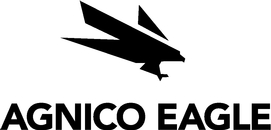 
QuickLinksThird Quarter Report 2013
AGNICO EAGLE MINES LIMITED MANAGEMENT'S DISCUSSION AND ANALYSIS (Prepared in accordance with United States GAAP) for the three and nine months ended September 30, 2013
AGNICO EAGLE MINES LIMITED SUMMARY OF OPERATIONS KEY PERFORMANCE INDICATORS (thousands of United States dollars, except where noted)
AGNICO EAGLE MINES LIMITED SUMMARIZED QUARTERLY DATA (thousands of United States dollars, except where noted)
AGNICO EAGLE MINES LIMITED CONSOLIDATED BALANCE SHEETS (thousands of United States dollars, US GAAP basis) (Unaudited)
AGNICO EAGLE MINES LIMITED CONSOLIDATED STATEMENTS OF INCOME AND COMPREHENSIVE INCOME (thousands of United States dollars, except share and per share amounts, US GAAP basis) (Unaudited)
AGNICO EAGLE MINES LIMITED CONSOLIDATED STATEMENTS OF SHAREHOLDERS' EQUITY (thousands of United States dollars, except share amounts, US GAAP basis) (Unaudited)
AGNICO EAGLE MINES LIMITED CONSOLIDATED STATEMENTS OF CASH FLOWS (thousands of United States dollars, US GAAP basis) (Unaudited)
AGNICO EAGLE MINES LIMITED NOTES TO CONSOLIDATED FINANCIAL STATEMENTS (thousands of United States dollars, except share and per share amounts, unless otherwise indicated) (Unaudited) September 30, 2013Form 20-F☒Form 40-FoYesoNo☒Exhibit No. Exhibit Description 99.1Third Quarter ReportAGNICO EAGLE MINES LIMITED
                        (Registrant)AGNICO EAGLE MINES LIMITED
                        (Registrant)AGNICO EAGLE MINES LIMITED
                        (Registrant)Date: November 8, 2013By:/s/ R. GREGORY LAINGR. Gregory Laing
General Counsel, Sr. Vice President, Legal
and Corporate Secretary(millions of United States dollars) Three Months Ended
September 30, 2013
vs. Three Months Ended
September 30, 2012 Three Months Ended
September 30, 2013
vs. Three Months Ended
September 30, 2012 Nine Months Ended
September 30, 2013
vs. Nine Months Ended
September 30, 2012 Nine Months Ended
September 30, 2013
vs. Nine Months Ended
September 30, 2012 Decrease in gold revenue$(71.4)$(216.9)Decrease in silver revenue(12.1)(25.5)Decrease in zinc revenue(8.4)(24.7)Increase (decrease) in copper and lead revenue0.3(0.1)Decrease in production costs due to weaker Canadian dollar5.79.3Increase in production costs(16.9)(41.5)Increase in amortization of property, plant and mine development(7.8)(17.1)Change in non cash foreign currency translation9.721.7Decrease in income and mining taxes14.551.7Decrease in interest expense0.01.0Decrease in general and administrative expense1.21.4Decrease in exploration and corporate development expenses20.558.0Change in impairment loss on available-for-sale securities0.3(16.4)Change in loss (gain) on sale of available-for-sale securities0.06.7Other5.311.0Total net income variance$(59.1)$(181.4)(thousands of United States dollars)Three Months Ended
September 30, 2013 Three Months Ended
September 30, 2013 Three Months Ended
September 30, 2012 Three Months Ended
September 30, 2012 Nine Months Ended
September 30, 2013 Nine Months Ended
September 30, 2013 Nine Months Ended
September 30, 2012 Nine Months Ended
September 30, 2012 Production costs per the interim unaudited consolidated statements of income and comprehensive income$231,535$220,408$687,539$655,349LaRonde mine
57,264
53,878
175,791
167,541Lapa mine16,66316,78751,36753,894Kittila mine(i)25,41423,08652,59672,631Pinos Altos mine32,56431,30198,72795,012Creston Mascota deposit at Pinos Altos(ii)7,0205,61611,44717,885Meadowbank mine92,61089,740276,335248,386Total$231,535$220,408$666,263$655,349(thousands of United States dollars,
except as noted)Three Months Ended
September 30, 2013 Three Months Ended
September 30, 2013 Three Months Ended
September 30, 2012 Three Months Ended
September 30, 2012 Nine Months Ended
September 30, 2013 Nine Months Ended
September 30, 2013 Nine Months Ended
September 30, 2012 Nine Months Ended
September 30, 2012 Production costs$57,264$53,878$175,791$167,541Adjustments:Byproduct metal revenues, net of smelting, refining and marketing charges(20,993)(31,684)(63,212)(102,536)Inventory and other adjustments(iii)(2,001)1,231(6,435)474Non-cash reclamation provision(526)(608)(1,602)(1,811)Cash operating costs$33,744$22,817$104,542$63,668Gold production (ounces)45,25340,477130,445123,964Total cash costs per ounce of gold produced ($ per ounce)(iv)$746$564$801$514(thousands of United States dollars,
except as noted)Three Months Ended
September 30, 2013 Three Months Ended
September 30, 2013 Three Months Ended
September 30, 2012 Three Months Ended
September 30, 2012 Nine Months Ended
September 30, 2013 Nine Months Ended
September 30, 2013 Nine Months Ended
September 30, 2012 Nine Months Ended
September 30, 2012 Production costs$16,663$16,787$51,367$53,894Adjustments:Byproduct metal revenues, net of smelting, refining and marketing charges129170298346Inventory and other adjustments(iii)(645)1,996(526)1,294Non-cash reclamation provision(17)(15)(51)206Cash operating costs$16,130$18,938$51,088$55,740Gold production (ounces)24,36124,91474,40781,570Total cash costs per ounce of gold produced ($ per ounce)(iv)$662$760$687$683(thousands of United States dollars,
except as noted)Three Months Ended
September 30, 2013 Three Months Ended
September 30, 2013 Three Months Ended
September 30, 2012 Three Months Ended
September 30, 2012 Nine Months Ended
September 30, 2013 Nine Months Ended
September 30, 2013 Nine Months Ended
September 30, 2012 Nine Months Ended
September 30, 2012 Production costs$25,414$23,086$52,596$72,631Adjustments:Byproduct metal revenues, net of smelting, refining and marketing charges6473221326Inventory and other adjustments(iii)3,7592463,4651,132Non-cash reclamation provision(130)(147)(250)(403)Cash operating costs$29,107$23,258$56,032$73,686Gold production (ounces)56,17748,61999,322130,605Total cash costs per ounce of gold produced ($ per ounce)(iv)$518$478$564$564(thousands of United States dollars,
except as noted)Three Months Ended
September 30, 2013 Three Months Ended
September 30, 2013 Three Months Ended
September 30, 2012 Three Months Ended
September 30, 2012 Nine Months Ended
September 30, 2013 Nine Months Ended
September 30, 2013 Nine Months Ended
September 30, 2012 Nine Months Ended
September 30, 2012 Production costs$32,564$31,301$98,727$95,012Adjustments:Byproduct metal revenues, net of smelting, refining and marketing charges(12,286)(19,311)(38,338)(48,714)Inventory and other adjustments(iii)(868)32(1,498)526Non-cash reclamation provision(74)(51)(222)(154)Stripping costs(v)(1,684)(3,274)(4,254)(10,471)Cash operating costs$17,652$8,697$54,415$36,199Gold production (ounces)43,73646,131135,283134,730Total cash costs per ounce of gold produced ($ per ounce)(iv)$404$189$402$269(thousands of United States dollars,
except as noted)Three Months Ended
September 30, 2013 Three Months Ended
September 30, 2013 Three Months Ended
September 30, 2012 Three Months Ended
September 30, 2012 Nine Months Ended
September 30, 2013 Nine Months Ended
September 30, 2013 Nine Months Ended
September 30, 2012 Nine Months Ended
September 30, 2012 Production costs$7,020$5,616$11,447$17,885Adjustments:Byproduct metal revenues, net of smelting, refining and marketing charges(213)(962)(349)(1,758)Inventory and other adjustments(iii)(605)(171)522(60)Non-cash reclamation provision(36)(34)(73)(559)Stripping costs(v)(249)(581)Cash operating costs$5,917$4,449$10,966$15,508Gold production (ounces)11,30715,84221,45447,615Total cash costs per ounce of gold produced ($ per ounce)(iv)$523$281$511$326(thousands of United States dollars,
except as noted)Three Months Ended
September 30, 2013 Three Months Ended
September 30, 2013 Three Months Ended
September 30, 2012 Three Months Ended
September 30, 2012 Nine Months Ended
September 30, 2013 Nine Months Ended
September 30, 2013 Nine Months Ended
September 30, 2012 Nine Months Ended
September 30, 2012 Production costs$92,610$89,740$276,335$248,386Adjustments:Byproduct metal revenues, net of smelting, refining and marketing charges(265)(527)(1,173)(1,645)Inventory and other adjustments(iii)(3,179)(2,570)(843)2,498Non-cash reclamation provision(381)(416)(1,161)(1,205)Stripping costs(v)(5,667)(4,802)(18,712)(6,465)Cash operating costs$83,118$81,425$254,446$241,569Gold production (ounces)133,489110,988307,180288,792Total cash costs per ounce of gold produced ($ per ounce)(iv)$623$734$828$836(thousands of United States dollars,
except as noted)Three Months Ended
September 30, 2013 Three Months Ended
September 30, 2013 Three Months Ended
September 30, 2012 Three Months Ended
September 30, 2012 Nine Months Ended
September 30, 2013 Nine Months Ended
September 30, 2013 Nine Months Ended
September 30, 2012 Nine Months Ended
September 30, 2012 Production costs$57,264$53,878$175,791$167,541Adjustments:Inventory adjustment(vi)(1,666)1,278(5,772)1,266Non-cash reclamation provision(526)(608)(1,602)(1,811)Minesite operating costs$55,072$54,548$168,417$166,996Minesite operating costs (thousands of C$)C$57,088C$54,625C$172,842C$167,879Tonnes of ore milled (thousands of tonnes)5475541,7001,772Minesite costs per tonne (C$)(vii)C$104C$99C$102C$95(thousands of United States dollars,
except as noted)Three Months Ended
September 30, 2013 Three Months Ended
September 30, 2013 Three Months Ended
September 30, 2012 Three Months Ended
September 30, 2012 Nine Months Ended
September 30, 2013 Nine Months Ended
September 30, 2013 Nine Months Ended
September 30, 2012 Nine Months Ended
September 30, 2012 Production costs$16,663$16,787$51,367$53,894Adjustments:Inventory adjustment(vi)(547)2,012(310)1,397Non-cash reclamation provision(17)(15)(51)206Minesite operating costs$16,099$18,784$51,006$55,497Minesite operating costs (thousands of C$)C$16,672C$18,799C$52,515C$55,671Tonnes of ore milled (thousands of tonnes)154163473480Minesite costs per tonne (C$)(vii)C$108C$115C$111C$116(thousands of United States dollars,
except as noted)Three Months Ended
September 30, 2013 Three Months Ended
September 30, 2013 Three Months Ended
September 30, 2012 Three Months Ended
September 30, 2012 Nine Months Ended
September 30, 2013 Nine Months Ended
September 30, 2013 Nine Months Ended
September 30, 2012 Nine Months Ended
September 30, 2012 Production costs$25,414$23,086$52,596$72,631Adjustments:Inventory adjustment(vi)3,7592463,4651,137Non-cash reclamation provision(130)(147)(250)(403)Minesite operating costs$29,043$23,185$55,811$73,365Minesite operating costs (thousands of €)€21,893€17,970€42,473€56,157Tonnes of ore milled (thousands of tonnes)307271574811Minesite costs per tonne (€)(vii)€71€66€74€69(thousands of United States dollars,
except as noted)Three Months Ended
September 30, 2013 Three Months Ended
September 30, 2013 Three Months Ended
September 30, 2012 Three Months Ended
September 30, 2012 Nine Months Ended
September 30, 2013 Nine Months Ended
September 30, 2013 Nine Months Ended
September 30, 2012 Nine Months Ended
September 30, 2012 Production costs$32,564$31,301$98,727$95,012Adjustments:Inventory adjustment(vi)(986)32(1,492)567Non-cash reclamation provision(74)(51)(222)(154)Stripping costs(v)(1,684)(3,274)(4,254)(10,471)Minesite operating costs$29,820$28,008$92,759$84,954Tonnes of ore processed (thousands of tonnes)6616752,0522,132Minesite costs per tonne (US$)(vii)$45$41$45$40(thousands of United States dollars,
except as noted)Three Months Ended
September 30, 2013 Three Months Ended
September 30, 2013 Three Months Ended
September 30, 2012 Three Months Ended
September 30, 2012 Nine Months Ended
September 30, 2013 Nine Months Ended
September 30, 2013 Nine Months Ended
September 30, 2012 Nine Months Ended
September 30, 2012 Production costs$7,020$5,616$11,447$17,885Adjustments:Inventory adjustment(vi)(605)(171)520(60)Non-cash reclamation provision(36)(34)(73)(559)Stripping costs(v)(249)(581)Minesite operating costs$6,130$5,411$11,313$17,266Tonnes of ore processed (thousands of tonnes)3354666981,454Minesite costs per tonne (US$)(vii)$18$12$16$12(thousands of United States dollars,
except as noted)Three Months Ended
September 30, 2013 Three Months Ended
September 30, 2013 Three Months Ended
September 30, 2012 Three Months Ended
September 30, 2012 Nine Months Ended
September 30, 2013 Nine Months Ended
September 30, 2013 Nine Months Ended
September 30, 2012 Nine Months Ended
September 30, 2012 Production costs$92,610$89,740$276,335$248,386Adjustments:Inventory adjustment(vi)(3,120)(2,879)(991)2,601Non-cash reclamation provision(381)(415)(1,161)(1,204)Stripping costs(v)(5,667)(4,802)(18,712)(6,465)Minesite operating costs$83,442$81,644$255,471$243,318Minesite operating costs (thousands of C$)C$86,091C$81,552C$260,444C$243,960Tonnes of ore milled (thousands of tonnes)1,0471,0033,0952,791Minesite costs per tonne (C$)(vii)C$82C$81C$84C$87Three Months Ended
September 30, Three Months Ended
September 30, Three Months Ended
September 30, Three Months Ended
September 30, Three Months Ended
September 30, Nine Months Ended
September 30, Nine Months Ended
September 30, Nine Months Ended
September 30, Nine Months Ended
September 30, Nine Months Ended
September 30, 2013 2013 2012 2012 2013 2013 2012 2012 Net income for the period$47,311$106,326$46,790$228,146Impairment loss on available-for-sale securities29960028,60712,181Foreign currency translation (gain) loss6,50716,265(955)20,773Stock options expense5,1747,09320,67126,692Other1,1921,18514,45013,983Adjusted net income for the period$60,483$131,469$109,563$301,775Net income per share  basic$0.27$0.62$0.27$1.33Net income per share  diluted$0.27$0.62$0.27$1.33Adjusted net income per share  basic$0.35$0.77$0.63$1.76Adjusted net income per share  diluted$0.35$0.77$0.63$1.76Three Months Ended
September 30, Three Months Ended
September 30, Three Months Ended
September 30, Three Months Ended
September 30, Three Months Ended
September 30, Nine Months Ended
September 30, Nine Months Ended
September 30, Nine Months Ended
September 30, Nine Months Ended
September 30, Nine Months Ended
September 30, 2013 2013 2012 2012 2013 2013 2012 2012 Operating margin(i) by mine:LaRonde mine$26,136$45,625$73,803$138,233Lapa mine15,85925,72354,29079,622Kittila mine39,01952,65583,863133,193Pinos Altos mine(ii)48,86587,167149,880236,189Meadowbank mine82,906104,258151,791225,745Total operating margin212,785315,428513,627812,982Amortization of property, plant and mine development76,05468,318216,253199,181Exploration, corporate and other57,94094,763193,435276,768Income before income and mining taxes78,791152,347103,939337,033Income and mining taxes31,48046,02157,149108,887Net income for the period$47,311$106,326$46,790$228,146Net income per share  basic (US$)$0.27$0.62$0.27$1.33Net income per share  diluted (US$)$0.27$0.62$0.27$1.33Cash flows:Cash provided by operating activities$80,982$199,464$302,352$590,043Cash used in investing activities$(145,629)$(121,837)$(505,390)$(279,364)Cash provided by (used in) financing activities$68,745$(55,406)$17,918$(216,742)Realized prices (US$):Gold (per ounce)$1,333$1,695$1,418$1,661Silver (per ounce)$21.84$33.91$23.11$31.80Zinc (per tonne)$1,874$1,836$1,891$1,968Copper (per tonne)$7,330$9,046$7,122$8,184Payable production(iii):Gold (ounces):LaRonde mine45,25340,477130,445123,964Goldex mine1,5051,505Lapa mine24,36124,91474,40781,570Kittila mine56,17748,619104,711130,605Pinos Altos mine(ii)55,04361,973158,644182,345Meadowbank mine133,489110,988307,180288,792Total gold (ounces)315,828286,971776,892807,276Silver (thousands of ounces):LaRonde mine5714751,6061,697Kittila mine24Pinos Altos mine(ii)6146391,8491,683Meadowbank mine26267170Total Silver (thousands of ounces)1,2131,1403,5303,450Zinc (LaRonde mine) (tonnes)3,6487,37915,34229,915Copper (LaRonde mine) (tonnes)1,2419823,6033,312Three Months Ended
September 30, Three Months Ended
September 30, Three Months Ended
September 30, Three Months Ended
September 30, Three Months Ended
September 30, Nine Months Ended
September 30, Nine Months Ended
September 30, Nine Months Ended
September 30, Nine Months Ended
September 30, Nine Months Ended
September 30, 2013 2013 2012 2012 2013 2013 2012 2012 Payable metal sold:Gold (ounces):LaRonde mine47,18537,466133,726121,097Lapa mine24,30624,77273,88980,462Kittila mine48,02745,155105,119123,858Pinos Altos mine(ii)57,31561,265159,307179,783Meadowbank mine132,010116,341299,820284,254Total gold (ounces)308,843284,999771,861789,454Silver (thousands of ounces):LaRonde mine5844671,6541,667Kittila mine14Pinos Altos mine(ii)6046351,8441,653Meadowbank mine26267168Total Silver (thousands of ounces):1,2151,1283,5733,388Zinc (LaRonde mine) (tonnes)3,03010,12015,30933,531Copper (LaRonde mine) (tonnes)1,2539373,6113,315Total cash costs per ounce of gold produced (US$)(iv)(v):LaRonde mine$746$564$801$514Lapa mine662760687683Kittila mine(vi)518478564564Pinos Altos mine(ii)428212418284Meadowbank mine623734828836Weighted average total cash costs per ounce of gold produced$591$556$692$602Three Months Ended Three Months Ended Three Months Ended Three Months Ended Three Months Ended Three Months Ended Three Months Ended Three Months Ended Three Months Ended Three Months Ended Three Months Ended Three Months Ended Three Months Ended Three Months Ended Three Months Ended Three Months Ended Three Months Ended Three Months Ended Three Months Ended Three Months Ended Three Months Ended Three Months Ended Three Months Ended December 31,
2011 December 31,
2011 March 31,
2012 March 31,
2012 June 30,
2012 June 30,
2012 September 30,
2012 September 30,
2012 December 31,
2012 December 31,
2012 March 31,
2013 March 31,
2013 June 30,
2013 June 30,
2013 September 30,
2013 September 30,
2013 Operating margin:Revenues from mining operations$455,503$472,934$459,561$535,836$449,383$420,422$336,424$444,320Production costs227,567215,035219,906220,408242,363230,053225,951231,535Total operating margin227,936257,899239,655315,428207,020190,369110,473212,785Operating margin by mine:LaRonde mine34,58163,26629,34245,62535,36333,29514,37226,136Goldex mine24,677Lapa mine23,73627,67726,22225,72320,75521,78816,64315,859Kittila mine33,61949,04931,48952,65553,19944,956(112)39,019Pinos Altos mine(i)67,11169,13579,88787,16761,53353,82747,18848,865Meadowbank mine44,21248,77272,715104,25836,17036,50332,38282,906Total operating margin227,936257,899239,655315,428207,020190,369110,473212,785Amortization of property, plant and mine development73,51364,55366,31068,31872,68070,07170,12876,054Impairment Loss on Meadowbank mine907,681Loss on Goldex mine4,710Exploration, corporate and other92,20485,83696,16994,76336,23271,69063,80557,940(Loss) income before income and mining taxes(850,172)107,51077,176152,34798,10848,608(23,460)78,791Income and mining taxes(248,742)28,96233,90446,02115,33824,74992031,480Net (loss) income for the period$(601,430)$78,548$43,272$106,326$82,770$23,859$(24,380)$47,311Attributed to non-controlling interest$(60)$$$$$$$Attributed to common shareholders$(601,370)$78,548$43,272$106,326$82,770$23,859$(24,380)$47,311Net (loss) income per share  basic (US$)$(3.53)$0.46$0.25$0.62$0.48$0.14$(0.14)$0.27Net (loss) income per share  diluted (US$)$(3.53)$0.46$0.25$0.62$0.48$0.14$(0.14)$0.27Cash flows:Cash provided by operating activities$132,028$196,497$194,082$199,464$105,964$146,072$75,298$80,982Cash used in investing activities$(306,583)$(88,908)$(68,619)$(121,837)$(96,792)$(141,479)$(218,282)$(145,629)Cash provided by (used in) financing activities$244,461$(132,078)$(29,258)$(55,406)$14,136$(69,504)$18,677$68,745As at
September 30,
2013 As at
September 30,
2013 As at
December 31,
2012 As at
December 31,
2012 ASSETSCurrentCash and cash equivalents$112,111$298,068Short-term investments2,1678,490Restricted cash27,39025,450Trade receivables (note 4)64,17167,750Inventories:Ore stockpiles71,26352,342Concentrates and dore bars55,99069,695Supplies270,580222,630Income taxes recoverable13,90919,313Available-for-sale securities (notes 4 and 8)83,09844,719Fair value of derivative financial instruments (notes 4 and 10)9,3052,112Other current assets142,96792,977Total current assets852,951903,546Other assets39,99255,838Goodwill (note 14)235,414229,279Property, plant and mine development (note 5)4,311,7134,067,456$5,440,070$5,256,119LIABILITIES AND SHAREHOLDERS' EQUITYCurrentAccounts payable and accrued liabilities$232,565$185,329Reclamation provision (note 13)8,50316,816Dividends payable37,905Interest payable (note 9)21,01913,602Income taxes payable2,68710,061Capital lease obligations10,88712,955Fair value of derivative financial instruments (notes 4 and 10)484277Total current liabilities276,145276,945Long-term debt (note 9)950,000830,000Reclamation provision and other liabilities121,748127,735Deferred income and mining tax liabilities632,740611,227SHAREHOLDERS' EQUITYCommon shares (note 6):Outstanding  173,730,785 common shares issued, less 302,454 shares held in trust3,279,6483,241,922Stock options (notes 6 and 7)169,720148,032Warrants (note 6)24,85824,858Contributed surplus15,66515,665Retained earnings (deficit)(22,345)7,046Accumulated other comprehensive loss (note 6)(8,109)(27,311)Total shareholders' equity3,459,4373,410,212$5,440,070$5,256,119Three Months Ended
September 30, Three Months Ended
September 30, Three Months Ended
September 30, Three Months Ended
September 30, Three Months Ended
September 30, Nine Months Ended
September 30, Nine Months Ended
September 30, Nine Months Ended
September 30, Nine Months Ended
September 30, Nine Months Ended
September 30, 2013 2013 2012 2012 2013 2013 2012 2012 REVENUESRevenues from mining operations$444,320$535,836$1,201,166$1,468,331COSTS, EXPENSES AND OTHER INCOMEProduction(i)231,535220,408687,539655,349Exploration and corporate development15,55036,02335,44793,417Amortization of property, plant and mine development (note 5)76,05468,318216,253199,181General and administrative (note 15)24,20525,41689,91091,359Impairment loss on available-for-sale securities (note 8)29960028,60712,181Provincial capital tax(1,504)4,001Interest expense (note 9)14,92414,93342,57543,600Interest and sundry (income) expense(141)3,2003,8052,954(Gain) loss on derivative financial instruments (note 10)(3,404)(1,674)(4,450)1,752Loss on sale of available-for-sale securities (note 8)6,731Foreign currency translation loss (gain)6,50716,265(955)20,773Income before income and mining taxes78,791152,347103,939337,033Income and mining taxes31,48046,02157,149108,887Net income for the period$47,311$106,326$46,790$228,146Net income per share  basic (note 6)$0.27$0.62$0.27$1.33Net income per share  diluted (note 6)$0.27$0.62$0.27$1.33Cash dividends declared per common share$0.22$0.20$0.44$0.60COMPREHENSIVE INCOMENet income for the period$47,311$106,326$46,790$228,146Other comprehensive income (loss):Available-for-sale securities and other investments:Unrealized gain (loss)11,53014,925(9,445)(22,152)Reclassification to impairment loss on avalable-for-sale securities (note 8)29960028,60712,181Reclassification to realized loss on sale of avalable-for-sale securities (note 8)6,731Derivative financial instruments (note 10):Unrealized gain (loss)1,6995,983(152)7,717Reclassification to production costs(219)(1,255)(219)(1,238)Reclassification to interest expense10103010Pension benefits:Reclassification to general and administrative expense131(345)3931,258Income tax expense impact of reclassification items21419(53)(8)Income tax expense impact of other comprehensive income (loss) items(448)(1,577)41(2,300)Other comprehensive income for the period13,02318,76019,2022,199Comprehensive income for the period$60,334$125,086$65,992$230,345Common Shares
Oustanding Common Shares
Oustanding Common Shares
Oustanding Common Shares
Oustanding Common Shares
Oustanding Common Shares
Oustanding Common Shares
Oustanding Common Shares
Oustanding Common Shares
Oustanding Common Shares
Oustanding Accumulated
Other
Comprehensive
Loss Accumulated
Other
Comprehensive
Loss Common Shares
Oustanding Common Shares
Oustanding Common Shares
Oustanding Common Shares
Oustanding Common Shares
Oustanding Stock
Options Stock
Options Contributed
Surplus Contributed
Surplus Retained
Earnings
(Deficit) Retained
Earnings
(Deficit) Accumulated
Other
Comprehensive
Loss Accumulated
Other
Comprehensive
Loss Non-
Controlling
Interest Non-
Controlling
Interest Shares Shares Amount Amount Stock
Options Stock
Options Warrants Warrants Contributed
Surplus Contributed
Surplus Retained
Earnings
(Deficit) Retained
Earnings
(Deficit) Accumulated
Other
Comprehensive
Loss Accumulated
Other
Comprehensive
Loss Non-
Controlling
Interest Non-
Controlling
Interest Balance December 31, 2011170,813,736$3,181,381$117,694$24,858$15,166$(129,021)$(7,106)$12,191Shares issued under employee stock option plan (notes 6 and 7)140,4756,402(1,157)Stock options (notes 6 and 7)27,593Shares issued under incentive share purchase plan396,61416,024Shares issued under dividend reinvestment plan347,15913,857Shares issued for purchase of mining property (note 14)68,9412,447499Non-controlling interest eliminated upon acquisition (note 14)(12,191)Net income for the period228,146Dividends declared ($0.60 per share)(102,575)Other comprehensive income for the period2,199Restricted share unit plan (note 6)(187,992)(6,355)Balance September 30, 2012171,578,933$3,213,756$144,130$24,858$15,665$(3,450)$(4,907)$Balance December 31, 2012
172,102,870
$
3,241,922
$
148,032
$
24,858
$
15,665
$
7,046
$
(27,311
)
$
Shares issued under employee stock option plan (notes 6 and 7)213,5009,765(3,292)Stock options (notes 6 and 7)24,980Shares issued under incentive share purchase plan592,65217,638Shares issued under dividend reinvestment plan628,02320,040Net income for the period46,790Dividends declared ($0.44 per share)(76,338)Other comprehensive income for the period19,202Restricted share unit plan (note 6)(108,714)(9,717)157Balance September 30, 2013173,428,331$3,279,648$169,720$24,858$15,665$(22,345)$(8,109)$Three Months Ended
September 30, Three Months Ended
September 30, Three Months Ended
September 30, Three Months Ended
September 30, Three Months Ended
September 30, Nine Months Ended
September 30, Nine Months Ended
September 30, Nine Months Ended
September 30, Nine Months Ended
September 30, Nine Months Ended
September 30, 2013 2013 2012 2012 2013 2013 2012 2012 OPERATING ACTIVITIESNet income for the period$47,311$106,326$46,790$228,146Add (deduct) items not affecting cash:Amortization of property, plant and mine development (note 5)76,05468,318216,253199,181Deferred income and mining taxes16,23221,39822,69646,787Stock-based compensation (note 7)10,22110,63035,83037,698Loss on sale of available-for-sale securities (note 8)6,731Impairment loss on available-for-sale securities (note 8)29960028,60712,181Foreign currency translation loss (gain)6,50716,265(955)20,773Other3033,81211,31111,422Adjustment for settlement of environmental remediation(2,845)(3,476)(8,387)(15,767)Changes in non-cash working capital balances:Trade receivables(4,170)(1,152)3,579(1,145)Income taxes6,137(891)(1,970)42,991Inventories(76,719)(53,210)(44,938)(50,956)Other current assets(29,081)1,898(49,937)11,753Accounts payable and accrued liabilities23,46417,26537,64528,622Interest payable7,26911,6815,82811,626Cash provided by operating activities80,982199,464302,352590,043INVESTING ACTIVITIESAdditions to property, plant and mine development (note 5)(142,287)(113,344)(444,694)(293,707)Acquisition of Urastar Gold Corporation, net (note 14)(10,051)Acquisition of Grayd Resource Corporation (note 14)(9,322)Decrease (increase) in short-term investments2,711(6,480)6,323(2,918)Net proceeds from sale of available-for-sale securities (note 8)30,732Purchase of available-for-sale securities and warrants (note 8)(2,769)(710)(55,028)(2,713)Increase in restricted cash(3,284)(1,303)(1,940)(1,436)Cash used in investing activities(145,629)(121,837)(505,390)(279,364)FINANCING ACTIVITIESDividends paid(32,618)(27,992)(94,267)(88,790)Repayment of capital lease obligations(2,582)(2,933)(8,644)(8,789)Proceeds from long-term debt (note 9)150,000240,000255,000Repayment of long-term debt (note 9)(50,000)(230,000)(120,000)(575,000)Notes issuance (note 9)200,000200,000Long-term debt financing costs (note 9)(2,806)(3,133)Repurchase of common shares for restricted share unit plan (note 6)(19,000)(12,031)Common shares issued (note 6)3,9458,32519,82916,001Cash provided by (used in) financing activities68,745(55,406)17,918(216,742)Effect of exchange rate changes on cash and cash equivalents6341,751(837)1,058Net increase (decrease) in cash and cash equivalents during the period4,73223,972(185,957)94,995Cash and cash equivalents, beginning of period107,379250,470298,068179,447Cash and cash equivalents, end of period$112,111$274,442$112,111$274,442SUPPLEMENTAL CASH FLOW INFORMATIONInterest paid (note 9)$7,344$2,344$35,891$30,324Income and mining taxes paid$8,983$21,398$39,983$26,989Level 1 Level 1 Level 2 Level 2 Level 3 Level 3 Total Total Financial assets:Trade receivables(i)$$64,171$$64,171Available-for-sale securities(ii)83,09883,098Fair value of derivative financial instruments(iii)9,3059,305$83,098$73,476$$156,574Financial liabilities:Fair value of derivative financial instruments(iii)$$484$$484Level 1 Level 1 Level 2 Level 2 Level 3 Level 3 Total Total Financial assets:Trade receivables(i)$$67,750$$67,750Available-for-sale securities(ii)44,71944,719Fair value of derivative financial instruments(iii)2,1122,112$44,719$69,862$$114,581Financial liabilities:Fair value of derivative financial instruments(iii)$$277$$277As at September 30, 2013 As at September 30, 2013 As at September 30, 2013 As at September 30, 2013 As at September 30, 2013 As at September 30, 2013 As at September 30, 2013 As at September 30, 2013 As at December 31, 2012 As at December 31, 2012 As at December 31, 2012 As at December 31, 2012 As at December 31, 2012 As at December 31, 2012 As at December 31, 2012 As at December 31, 2012 Cost Cost Accumulated
Amortization Accumulated
Amortization Net Book
Value Net Book
Value Cost Cost Accumulated
Amortization Accumulated
Amortization Net Book
Value Net Book
Value Mining properties$1,364,909$104,098$1,260,811$1,356,227$86,839$1,269,388Plant and equipment2,641,015782,5951,858,4202,538,328617,8261,920,502Mine development costs1,050,260255,042795,218918,482237,967680,515Construction in Progress:Meliadine project178,635178,635133,840133,840La India project141,411141,41132,55332,553Goldex mine M and E zones77,21877,21830,65830,658$5,453,448$1,141,735$4,311,713$5,010,088$942,632$4,067,456Common shares outstanding at September 30, 2013173,428,331Employee stock options11,495,535Warrants8,600,000RSU plan302,454193,826,320Three Months Ended
September 30, Three Months Ended
September 30, Three Months Ended
September 30, Three Months Ended
September 30, Three Months Ended
September 30, Nine Months Ended
September 30, Nine Months Ended
September 30, Nine Months Ended
September 30, Nine Months Ended
September 30, Nine Months Ended
September 30, 2013 2013 2012 2012 2013 2013 2012 2012 Net income for the period$47,311$106,326$46,790$228,146Weighted average number of common shares outstanding  basic (in thousands)173,102171,341172,651171,055Add: Dilutive impact of employee stock options          Dilutive impact of warrants          Dilutive impact of shares related to RSU plan350255379242Weighted average number of common shares outstanding  diluted (in thousands)173,452171,596173,030171,297Net income per share  basic$0.27$0.62$0.27$1.33Net income per share  diluted$0.27$0.62$0.27$1.33Cumulative
Translation
Adjustment Cumulative
Translation
Adjustment Available-for-sale
Securities and Other Investments Available-for-sale
Securities and Other Investments Derivative
Financial
Instruments Derivative
Financial
Instruments Pension
Benefits Pension
Benefits Total Total Accumulated other comprehensive (loss) income, December 31, 2012$(16,206)$(7,680)$137$(3,562)$(27,311)Other comprehensive loss before reclassifications(9,445)(152)(9,597)Income tax expense impact4141Reclassifications from accumulated other comprehensive (loss) income to the Consolidated Statements of Income28,607(189)39328,811Income tax expense impact50(103)(53)Other comprehensive income (loss) for the period19,162(250)29019,202Accumulated other comprehensive (loss) income, September 30, 2013$(16,206)$11,482$(113)$(3,272)$(8,109)Nine Months Ended
September 30, 2013 Nine Months Ended
September 30, 2013 Nine Months Ended
September 30, 2013 Nine Months Ended
September 30, 2013 Nine Months Ended
September 30, 2013 Nine Months Ended
September 30, 2012 Nine Months Ended
September 30, 2012 Nine Months Ended
September 30, 2012 Nine Months Ended
September 30, 2012 Nine Months Ended
September 30, 2012 Number of
Employee Stock
Options Number of
Employee Stock
Options Weighted
Average
Exercise Price Weighted
Average
Exercise Price Number of
Employee Stock
Options Number of
Employee Stock
Options Weighted
Average
Exercise Price Weighted
Average
Exercise Price Outstanding, beginning of period10,587,126C$56.608,959,051C$62.88Granted2,803,00052.133,257,00036.99Exercised(213,500)37.06(140,475)37.04Forfeited(340,206)58.25(726,500)59.80Expired(1,340,885)54.86(481,650)47.49Outstanding, end of period11,495,535C$56.0310,867,426C$56.35Exercisable, end of period7,413,795C$59.356,780,014C$59.34Nine Months Ended
September 30, Nine Months Ended
September 30, Nine Months Ended
September 30, Nine Months Ended
September 30, Nine Months Ended
September 30, 2013 2013 2012 2012 Risk-free interest rate1.50%1.25%Expected life of employee stock options (in years)2.62.8Expected volatility of Agnico Eagle's share price35.00%37.52%Expected dividend yield1.80%2.14%As at
September 30,
2013 As at
September 30,
2013 As at
December 31,
2012 As at
December 31,
2012 Available-for-sale securities in an unrealized gain position:Cost (net of impairments)$43,474$4,352Unrealized gains in accumulated other comprehensive loss14,7341,902Estimated fair value58,2086,254Available-for-sale securities in an unrealized loss position:Cost (net of impairments)28,02848,047Unrealized losses in accumulated other comprehensive loss(3,138)(9,582)Estimated fair value24,89038,465Total estimated fair value of available-for-sale securities$83,098$44,719Principal Principal Interest Rate Interest Rate Maturity Date Maturity Date Series A$100,0004.87%7/23/2022Series B100,0005.02%7/23/2024$200,000Principal Principal Interest Rate Interest Rate Maturity Date Maturity Date Series A$115,0006.13%7/4/2017Series B360,0006.67%7/4/2020Series C125,0006.77%7/4/2022$600,000Three Months Ended
September 30, Three Months Ended
September 30, Three Months Ended
September 30, Three Months Ended
September 30, Three Months Ended
September 30, Nine Months Ended
September 30, Nine Months Ended
September 30, Nine Months Ended
September 30, Nine Months Ended
September 30, Nine Months Ended
September 30, 2013 2013 2012 2012 2013 2013 2012 2012 Accumulated other comprehensive loss, beginning of period$(2,091)$(2,653)$(260)$(4,404)Other comprehensive income (loss)  foreign exchange derivative financial instruments1,2605,897(505)7,979Other comprehensive income  heating oil derivative financial instruments43989353135Other comprehensive loss  other derivative financial instruments(3)(397)Reclassification to the interim unaudited consolidated statements of income(209)(1,245)(189)(1,228)Accumulated other comprehensive (loss) income, end of period$(601)$2,085$(601)$2,085Three Months Ended
September 30, Three Months Ended
September 30, Three Months Ended
September 30, Three Months Ended
September 30, Three Months Ended
September 30, Nine Months Ended
September 30, Nine Months Ended
September 30, Nine Months Ended
September 30, Nine Months Ended
September 30, Nine Months Ended
September 30, 2013 2013 2012 2012 2013 2013 2012 2012 Premiums realized on written foreign exchange call options$1,074$227$2,547$1,254Mark-to-market gain on derivative equity contracts2,2701,843Realized gain on zinc derivative financial instruments6060476Gain (loss) on heating oil derivative financial instruments and other1,447(3,482)Gain (loss) on derivative financial instruments$3,404$1,674$4,450$(1,752)Canada:LaRonde mine, Lapa mine, Goldex mine, Meadowbank mine, Meliadine project and the Regional officeLatin America:Pinos Altos mine, Creston Mascota deposit at Pinos Altos, the La India project and the Urastar propertiesEurope:Kittila mineExploration:United States Exploration office, Europe Exploration office, Canada Exploration offices and the Latin America Exploration officeThree Months Ended
September 30, 2013 Revenues
from
Mining
Operations Revenues
from
Mining
Operations Production
Costs Production
Costs Exploration and
Corporate
Development Exploration and
Corporate
Development Amortization of
Property, Plant
and Mine
Development Amortization of
Property, Plant
and Mine
Development Foreign
Currency
Translation
(Loss) Gain Foreign
Currency
Translation
(Loss) Gain Segment
Income
(Loss) Segment
Income
(Loss) Canada$291,438$(166,537)$$(57,576)$(4,617)$62,708Latin America88,449(39,584)(11,275)2,57840,168Europe64,433(25,414)(7,203)(12,153)19,663Exploration(15,550)7,685(7,865)$444,320$(231,535)$(15,550)$(76,054)$(6,507)$114,674Segment incomeSegment incomeSegment incomeSegment incomeSegment incomeSegment incomeSegment incomeSegment incomeSegment incomeSegment incomeSegment incomeSegment incomeSegment incomeSegment incomeSegment incomeSegment income$114,674Corporate and other:Corporate and other:Corporate and other:Corporate and other:Corporate and other:Corporate and other:Corporate and other:Corporate and other:Corporate and other:Corporate and other:Corporate and other:Corporate and other:Corporate and other:Corporate and other:Corporate and other:Corporate and other:Interest and sundry incomeInterest and sundry incomeInterest and sundry incomeInterest and sundry incomeInterest and sundry incomeInterest and sundry incomeInterest and sundry incomeInterest and sundry incomeInterest and sundry incomeInterest and sundry incomeInterest and sundry incomeInterest and sundry incomeInterest and sundry incomeInterest and sundry incomeInterest and sundry incomeInterest and sundry income141Impairment loss on available-for-sale securitiesImpairment loss on available-for-sale securitiesImpairment loss on available-for-sale securitiesImpairment loss on available-for-sale securitiesImpairment loss on available-for-sale securitiesImpairment loss on available-for-sale securitiesImpairment loss on available-for-sale securitiesImpairment loss on available-for-sale securitiesImpairment loss on available-for-sale securitiesImpairment loss on available-for-sale securitiesImpairment loss on available-for-sale securitiesImpairment loss on available-for-sale securitiesImpairment loss on available-for-sale securitiesImpairment loss on available-for-sale securitiesImpairment loss on available-for-sale securitiesImpairment loss on available-for-sale securities(299)Gain on derivative financial instrumentsGain on derivative financial instrumentsGain on derivative financial instrumentsGain on derivative financial instrumentsGain on derivative financial instrumentsGain on derivative financial instrumentsGain on derivative financial instrumentsGain on derivative financial instrumentsGain on derivative financial instrumentsGain on derivative financial instrumentsGain on derivative financial instrumentsGain on derivative financial instrumentsGain on derivative financial instrumentsGain on derivative financial instrumentsGain on derivative financial instrumentsGain on derivative financial instruments3,404General and administrativeGeneral and administrativeGeneral and administrativeGeneral and administrativeGeneral and administrativeGeneral and administrativeGeneral and administrativeGeneral and administrativeGeneral and administrativeGeneral and administrativeGeneral and administrativeGeneral and administrativeGeneral and administrativeGeneral and administrativeGeneral and administrativeGeneral and administrative(24,205)Interest expenseInterest expenseInterest expenseInterest expenseInterest expenseInterest expenseInterest expenseInterest expenseInterest expenseInterest expenseInterest expenseInterest expenseInterest expenseInterest expenseInterest expenseInterest expense(14,924)Income before income and mining taxesIncome before income and mining taxesIncome before income and mining taxesIncome before income and mining taxesIncome before income and mining taxesIncome before income and mining taxesIncome before income and mining taxesIncome before income and mining taxesIncome before income and mining taxesIncome before income and mining taxesIncome before income and mining taxesIncome before income and mining taxesIncome before income and mining taxesIncome before income and mining taxesIncome before income and mining taxesIncome before income and mining taxes$78,791Three Months Ended
September 30, 2012 Revenues
from
Mining
Operations Revenues
from
Mining
Operations Production
Costs Production
Costs Exploration and
Corporate
Development Exploration and
Corporate
Development Amortization of
Property, Plant
and Mine
Development Amortization of
Property, Plant
and Mine
Development Foreign
Currency
Translation
Loss Foreign
Currency
Translation
Loss Segment
Income
(Loss) Segment
Income
(Loss) Canada$336,011$(160,405)$(11,947)$(51,656)$(11,215)$100,788Latin America124,084(36,917)(8,816)(4,177)74,174Europe75,741(23,086)(7,846)(561)44,248Exploration(24,076)(312)(24,388)$535,836$(220,408)$(36,023)$(68,318)$(16,265)$194,822Segment incomeSegment incomeSegment incomeSegment incomeSegment incomeSegment incomeSegment incomeSegment incomeSegment incomeSegment incomeSegment incomeSegment incomeSegment incomeSegment incomeSegment incomeSegment income$194,822Corporate and other:Corporate and other:Corporate and other:Corporate and other:Corporate and other:Corporate and other:Corporate and other:Corporate and other:Corporate and other:Corporate and other:Corporate and other:Corporate and other:Corporate and other:Corporate and other:Corporate and other:Corporate and other:Interest and sundry expenseInterest and sundry expenseInterest and sundry expenseInterest and sundry expenseInterest and sundry expenseInterest and sundry expenseInterest and sundry expenseInterest and sundry expenseInterest and sundry expenseInterest and sundry expenseInterest and sundry expenseInterest and sundry expenseInterest and sundry expenseInterest and sundry expenseInterest and sundry expenseInterest and sundry expense(3,200)Impairment loss on available-for-sale securitiesImpairment loss on available-for-sale securitiesImpairment loss on available-for-sale securitiesImpairment loss on available-for-sale securitiesImpairment loss on available-for-sale securitiesImpairment loss on available-for-sale securitiesImpairment loss on available-for-sale securitiesImpairment loss on available-for-sale securitiesImpairment loss on available-for-sale securitiesImpairment loss on available-for-sale securitiesImpairment loss on available-for-sale securitiesImpairment loss on available-for-sale securitiesImpairment loss on available-for-sale securitiesImpairment loss on available-for-sale securitiesImpairment loss on available-for-sale securitiesImpairment loss on available-for-sale securities(600)Gain on derivative financial instrumentsGain on derivative financial instrumentsGain on derivative financial instrumentsGain on derivative financial instrumentsGain on derivative financial instrumentsGain on derivative financial instrumentsGain on derivative financial instrumentsGain on derivative financial instrumentsGain on derivative financial instrumentsGain on derivative financial instrumentsGain on derivative financial instrumentsGain on derivative financial instrumentsGain on derivative financial instrumentsGain on derivative financial instrumentsGain on derivative financial instrumentsGain on derivative financial instruments1,674General and administrativeGeneral and administrativeGeneral and administrativeGeneral and administrativeGeneral and administrativeGeneral and administrativeGeneral and administrativeGeneral and administrativeGeneral and administrativeGeneral and administrativeGeneral and administrativeGeneral and administrativeGeneral and administrativeGeneral and administrativeGeneral and administrativeGeneral and administrative(25,416)Interest expenseInterest expenseInterest expenseInterest expenseInterest expenseInterest expenseInterest expenseInterest expenseInterest expenseInterest expenseInterest expenseInterest expenseInterest expenseInterest expenseInterest expenseInterest expense(14,933)Income before income and mining taxesIncome before income and mining taxesIncome before income and mining taxesIncome before income and mining taxesIncome before income and mining taxesIncome before income and mining taxesIncome before income and mining taxesIncome before income and mining taxesIncome before income and mining taxesIncome before income and mining taxesIncome before income and mining taxesIncome before income and mining taxesIncome before income and mining taxesIncome before income and mining taxesIncome before income and mining taxesIncome before income and mining taxes$152,347Nine Months Ended
September 30, 2013 Revenues
from
Mining
Operations Revenues
from
Mining
Operations Production
Costs Production
Costs Exploration and
Corporate
Development Exploration and
Corporate
Development Amortization of
Property, Plant
and Mine
Development Amortization of
Property, Plant
and Mine
Development Foreign
Currency
Translation
Gain (Loss) Foreign
Currency
Translation
Gain (Loss) Segment
Income
(Loss) Segment
Income
(Loss) Canada$783,377$(503,493)$$(164,768)$3,405$118,521Latin America263,171(113,291)(32,103)1,851119,628Europe154,618(70,755)(19,382)(8,730)55,751Exploration(35,447)4,429(31,018)$1,201,166$(687,539)$(35,447)$(216,253)$955$262,882Segment incomeSegment incomeSegment incomeSegment incomeSegment incomeSegment incomeSegment incomeSegment incomeSegment incomeSegment incomeSegment incomeSegment incomeSegment incomeSegment incomeSegment incomeSegment income$262,882Corporate and other:Corporate and other:Corporate and other:Corporate and other:Corporate and other:Corporate and other:Corporate and other:Corporate and other:Corporate and other:Corporate and other:Corporate and other:Corporate and other:Corporate and other:Corporate and other:Corporate and other:Corporate and other:Interest and sundry expenseInterest and sundry expenseInterest and sundry expenseInterest and sundry expenseInterest and sundry expenseInterest and sundry expenseInterest and sundry expenseInterest and sundry expenseInterest and sundry expenseInterest and sundry expenseInterest and sundry expenseInterest and sundry expenseInterest and sundry expenseInterest and sundry expenseInterest and sundry expenseInterest and sundry expense(3,805)Impairment loss on available-for-sale securitiesImpairment loss on available-for-sale securitiesImpairment loss on available-for-sale securitiesImpairment loss on available-for-sale securitiesImpairment loss on available-for-sale securitiesImpairment loss on available-for-sale securitiesImpairment loss on available-for-sale securitiesImpairment loss on available-for-sale securitiesImpairment loss on available-for-sale securitiesImpairment loss on available-for-sale securitiesImpairment loss on available-for-sale securitiesImpairment loss on available-for-sale securitiesImpairment loss on available-for-sale securitiesImpairment loss on available-for-sale securitiesImpairment loss on available-for-sale securitiesImpairment loss on available-for-sale securities(28,607)Gain on derivative financial instrumentsGain on derivative financial instrumentsGain on derivative financial instrumentsGain on derivative financial instrumentsGain on derivative financial instrumentsGain on derivative financial instrumentsGain on derivative financial instrumentsGain on derivative financial instrumentsGain on derivative financial instrumentsGain on derivative financial instrumentsGain on derivative financial instrumentsGain on derivative financial instrumentsGain on derivative financial instrumentsGain on derivative financial instrumentsGain on derivative financial instrumentsGain on derivative financial instruments4,450General and administrativeGeneral and administrativeGeneral and administrativeGeneral and administrativeGeneral and administrativeGeneral and administrativeGeneral and administrativeGeneral and administrativeGeneral and administrativeGeneral and administrativeGeneral and administrativeGeneral and administrativeGeneral and administrativeGeneral and administrativeGeneral and administrativeGeneral and administrative(89,910)Provincial Capital TaxProvincial Capital TaxProvincial Capital TaxProvincial Capital TaxProvincial Capital TaxProvincial Capital TaxProvincial Capital TaxProvincial Capital TaxProvincial Capital TaxProvincial Capital TaxProvincial Capital TaxProvincial Capital TaxProvincial Capital TaxProvincial Capital TaxProvincial Capital TaxProvincial Capital Tax1,504Interest expenseInterest expenseInterest expenseInterest expenseInterest expenseInterest expenseInterest expenseInterest expenseInterest expenseInterest expenseInterest expenseInterest expenseInterest expenseInterest expenseInterest expenseInterest expense(42,575)Income before income and mining taxesIncome before income and mining taxesIncome before income and mining taxesIncome before income and mining taxesIncome before income and mining taxesIncome before income and mining taxesIncome before income and mining taxesIncome before income and mining taxesIncome before income and mining taxesIncome before income and mining taxesIncome before income and mining taxesIncome before income and mining taxesIncome before income and mining taxesIncome before income and mining taxesIncome before income and mining taxesIncome before income and mining taxes$103,939Nine Months Ended
September 30, 2012 Revenues
from
Mining
Operations Revenues
from
Mining
Operations Production
Costs Production
Costs Exploration and
Corporate
Development Exploration and
Corporate
Development Amortization of
Property, Plant
and Mine
Development Amortization of
Property, Plant
and Mine
Development Foreign
Currency
Translation
Loss Foreign
Currency
Translation
Loss Segment
Income
(Loss) Segment
Income
(Loss) Canada$913,421$(469,821)$(35,910)$(147,560)$(12,882)$247,248Latin America349,086(112,897)(29,324)(5,968)200,897Europe205,824(72,631)(22,297)(1,777)109,119Exploration(57,507)(146)(57,653)$1,468,331$(655,349)$(93,417)$(199,181)$(20,773)$499,611Segment incomeSegment incomeSegment incomeSegment incomeSegment incomeSegment incomeSegment incomeSegment incomeSegment incomeSegment incomeSegment incomeSegment incomeSegment incomeSegment incomeSegment incomeSegment income$499,611Corporate and other:Corporate and other:Corporate and other:Corporate and other:Corporate and other:Corporate and other:Corporate and other:Corporate and other:Corporate and other:Corporate and other:Corporate and other:Corporate and other:Corporate and other:Corporate and other:Corporate and other:Corporate and other:Interest and sundry expenseInterest and sundry expenseInterest and sundry expenseInterest and sundry expenseInterest and sundry expenseInterest and sundry expenseInterest and sundry expenseInterest and sundry expenseInterest and sundry expenseInterest and sundry expenseInterest and sundry expenseInterest and sundry expenseInterest and sundry expenseInterest and sundry expenseInterest and sundry expenseInterest and sundry expense(2,954)Impairment loss on available-for-sale securitiesImpairment loss on available-for-sale securitiesImpairment loss on available-for-sale securitiesImpairment loss on available-for-sale securitiesImpairment loss on available-for-sale securitiesImpairment loss on available-for-sale securitiesImpairment loss on available-for-sale securitiesImpairment loss on available-for-sale securitiesImpairment loss on available-for-sale securitiesImpairment loss on available-for-sale securitiesImpairment loss on available-for-sale securitiesImpairment loss on available-for-sale securitiesImpairment loss on available-for-sale securitiesImpairment loss on available-for-sale securitiesImpairment loss on available-for-sale securitiesImpairment loss on available-for-sale securities(12,181)Loss on sale of available-for-sale securitiesLoss on sale of available-for-sale securitiesLoss on sale of available-for-sale securitiesLoss on sale of available-for-sale securitiesLoss on sale of available-for-sale securitiesLoss on sale of available-for-sale securitiesLoss on sale of available-for-sale securitiesLoss on sale of available-for-sale securitiesLoss on sale of available-for-sale securitiesLoss on sale of available-for-sale securitiesLoss on sale of available-for-sale securitiesLoss on sale of available-for-sale securitiesLoss on sale of available-for-sale securitiesLoss on sale of available-for-sale securitiesLoss on sale of available-for-sale securitiesLoss on sale of available-for-sale securities(6,731)Loss on derivative financial instrumentsLoss on derivative financial instrumentsLoss on derivative financial instrumentsLoss on derivative financial instrumentsLoss on derivative financial instrumentsLoss on derivative financial instrumentsLoss on derivative financial instrumentsLoss on derivative financial instrumentsLoss on derivative financial instrumentsLoss on derivative financial instrumentsLoss on derivative financial instrumentsLoss on derivative financial instrumentsLoss on derivative financial instrumentsLoss on derivative financial instrumentsLoss on derivative financial instrumentsLoss on derivative financial instruments(1,752)General and administrativeGeneral and administrativeGeneral and administrativeGeneral and administrativeGeneral and administrativeGeneral and administrativeGeneral and administrativeGeneral and administrativeGeneral and administrativeGeneral and administrativeGeneral and administrativeGeneral and administrativeGeneral and administrativeGeneral and administrativeGeneral and administrativeGeneral and administrative(91,359)Provincial Capital TaxProvincial Capital TaxProvincial Capital TaxProvincial Capital TaxProvincial Capital TaxProvincial Capital TaxProvincial Capital TaxProvincial Capital TaxProvincial Capital TaxProvincial Capital TaxProvincial Capital TaxProvincial Capital TaxProvincial Capital TaxProvincial Capital TaxProvincial Capital TaxProvincial Capital Tax(4,001)Interest expenseInterest expenseInterest expenseInterest expenseInterest expenseInterest expenseInterest expenseInterest expenseInterest expenseInterest expenseInterest expenseInterest expenseInterest expenseInterest expenseInterest expenseInterest expense(43,600)Income before income and mining taxesIncome before income and mining taxesIncome before income and mining taxesIncome before income and mining taxesIncome before income and mining taxesIncome before income and mining taxesIncome before income and mining taxesIncome before income and mining taxesIncome before income and mining taxesIncome before income and mining taxesIncome before income and mining taxesIncome before income and mining taxesIncome before income and mining taxesIncome before income and mining taxesIncome before income and mining taxesIncome before income and mining taxes$337,033Total Assets as at Total Assets as at Total Assets as at Total Assets as at Total Assets as at September 30,
2013 September 30,
2013 December 31,
2012 December 31,
2012 Canada$3,391,818$3,280,158Latin America1,137,9031,069,379Europe844,650846,941Exploration65,69959,641$5,440,070$5,256,119Total purchase price:Cash paid for acquisition$10,127Fair value of assets acquired and liabilities assumed:Mining properties$7,699Goodwill6,135Cash and cash equivalents76Trade receivables731Other current assets12Plant and equipment2Accounts payable and accrued liabilities(791)Other liabilities(1,573)Deferred tax liability(2,164)Net assets acquired$10,127Nine Months Ended
September 30,
2013 Nine Months Ended
September 30,
2013 Year Ended
December 31,
2012 Year Ended
December 31,
2012 UnauditedUnauditedUnauditedUnauditedUnauditedPro forma net income for the period$44,296$307,274Pro forma net income per share  basic$0.26$1.79